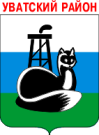 ДУМа УВАТСКОГО МУНИЦИПАЛЬНОГО РАЙОНАпротоколзаседания Думы Уватского муниципального района 4-го созываНачало заседания в 14-30 часов.Место проведения заседания – п.Туртас, ул.Ленина, д.37 г. Присутствовали: 12 депутатов (установленная численность депутатов - 15). Список прилагается.Приглашены:Тубол И.М. – глава Уватского муниципального района (далее также – УМР); Поспелова Н.А. – помощник председателя Думы;Рузманов В.В. – прокурор Уватского района;Шестера С.Н. – начальник отдела финансов администрации УМР;Созонова Е.А. – главный специалист юридического отдела администрации УМР.П О В Е С Т К АНормативно-правовая деятельность ДумыО бюджете Уватского муниципального района на 2014 год и на плановый период 2015 и 2016 годов.Докладывает -  Начальник отдела финансовадминистрации Уватского муниципального района Шестера Светлана НиколаевнаО внесении изменений и дополнений в Устав Уватского муниципального района Тюменской области. Докладывает -  Главный специалист юридического отделаадминистрации Уватского муниципального района Созонова Евгения АнатольевнаО муниципальном дорожном фонде Уватского муниципального района.Докладывает -  Председатель постоянной комиссии по бюджету, местным налогам и сборам Нестерова Антонина ВикторовнаО внесении изменений в решение Думы Уватского муниципального района от 05.12.2012 № 141 «О бюджете Уватского муниципального района на 2013 год и на плановый период 2014 и 2015 годов».Докладывает -  Начальник отдела финансовадминистрации Уватского муниципального района Шестера Светлана НиколаевнаО внесении изменений в решение Думы Уватского муниципального района от 28.12.2010 №32 «Об утверждении Положения о межбюджетных отношениях в Уватском муниципальном районе» (в редакции от 24.05.2011). Докладывает -  Председатель постоянной комиссии по бюджету, местным налогам и сборам Нестерова Антонина Викторовна6. О внесении изменений в решение Думы Уватского муниципального района от 30.01.2013 №163 «Об утверждении программы «Социально-экономическое развитие Уватского муниципального района до 2020 года»». Докладывает - Председатель комиссиипо социально-экономическому развитию района и территориальным программам         Рахимов Хачат Мухаметрахимович7. О признании утратившим силу постановления  Думы Уватского района от 08.02.2000 №2. Докладывает -  Председатель постоянной комиссии по бюджету, местным налогам и сборам Нестерова Антонина Викторовна8. О признании  утратившими силу постановлений  Думы Уватского района от 02 июня 2000 г. №14, от 26 июня 2002 г. №49, от 04 июня 2004 г. №142, от 23 декабря 2004 г. №163. Докладывает -  Председатель постоянной комиссии по бюджету, местным налогам и сборам Нестерова Антонина Викторовна9.О признании  утратившим  силу  постановления  Думы  Уватского района от 26 октября 2000 г. №28. Докладывает -  Председатель постоянной комиссии по бюджету, местным налогам и сборам Нестерова Антонина ВикторовнаО признании утратившими силу постановлений  Думы Уватского района от 30 сентября 2002 г. №57, от 24 декабря 2002 г. №67, от 12 марта 2003 г. №76 .Докладывает -  Председатель постоянной комиссии по бюджету, местным налогам и сборам Нестерова Антонина ВикторовнаО признании утратившими силу постановлений  Думы Уватского района от 19 декабря 2003 г. №114, от 08 апреля 2004 г. №120, от 23 декабря 2004 г. №161.Докладывает -  Председатель постоянной комиссии по бюджету, местным налогам и сборам Нестерова Антонина ВикторовнаО признании постановлений  Думы Уватского района и решений Думы Уватского муниципального района утратившими силу.Докладывает -  Председатель постоянной комиссии по бюджету, местным налогам и сборам Нестерова Антонина ВикторовнаО протесте прокуратуры Уватского района от 31.10.2013 №403ж-2013 на постановление Думы Уватского района от 30.09.2002 №54 «О едином порядке присвоения и регистрации адресов объектам недвижимости на территории объединенного муниципального образования «Уватский район»» (в редакции от 25.09.2003). Докладывает -  главный специалист юридического отделаадминистрации Уватского муниципального района Созонова Евгения АнатольевнаПредседатель Думы                                                                                   Ю.О.СвяцкевичСекретарь заседания                                                                       	 Л.В.Шилова  2 декабря 2013 г.с.Уват                               № 8 Председатель заседанияСвяцкевич Ю.О., Председатель ДумыУватского муниципального районаСекретарь заседанияШилова Л.В., главный специалист Думы Уватского муниципального районаПредседатель Думы Свяцкевич Ю.О. ознакомил депутатов с повесткой заседания. Других предложений от депутатов об изменении и дополнении повестки не поступило.Вопрос вынесен на голосование.Председатель Думы Свяцкевич Ю.О. ознакомил депутатов с повесткой заседания. Других предложений от депутатов об изменении и дополнении повестки не поступило.Вопрос вынесен на голосование.Председатель Думы Свяцкевич Ю.О. ознакомил депутатов с повесткой заседания. Других предложений от депутатов об изменении и дополнении повестки не поступило.Вопрос вынесен на голосование.Результат голосования  по повестке в целом:Результат голосования  по повестке в целом:Результат голосования  по повестке в целом:за                      - 12против              - нетвоздержались  - нетРЕШИЛИ: Повестку Дня заседания районной Думы считать принятой.Повестку Дня заседания районной Думы считать принятой.1.СЛУШАЛИ:1.СЛУШАЛИ:1.СЛУШАЛИ:О бюджете Уватского муниципального района на 2014 год и на плановый период 2015 и 2016 годов.О бюджете Уватского муниципального района на 2014 год и на плановый период 2015 и 2016 годов.О бюджете Уватского муниципального района на 2014 год и на плановый период 2015 и 2016 годов.О бюджете Уватского муниципального района на 2014 год и на плановый период 2015 и 2016 годов.О бюджете Уватского муниципального района на 2014 год и на плановый период 2015 и 2016 годов.О бюджете Уватского муниципального района на 2014 год и на плановый период 2015 и 2016 годов.Шестера С.Н.: Субъект правотворческой инициативы – Глава района. Проект решения разработан в соответствии с Бюджетным Кодексом РФ, Положением о бюджетном процессе в Уватском муниципальном районе (в редакции от 25.11.2013) с учетом прогноза социально-экономического развития района, исходя из ожидаемой реальной оценки поступлений налоговых и неналоговых доходов бюджета. Доходы бюджета на период 2014-2016 годов составят 16 071 001,4 тыс.руб. При формировании расходной части бюджета учтены сценарные условия развития экономики области и Уватского муниципального района в плановом периоде, изменения бюджетного законодательства, учтена бюджетная классификация – приказ Минфина от 01.07.2013 №65н. Расходы бюджета на весь период запланированы в размере 16 081 910,0 тыс.руб.  Предполагаемый дефицит казны на весь период  - 10 908,6 тыс.руб. В проекте бюджета предусмотрены средства на реализацию 18 муниципальных программ. В будущем году в районе в полном объеме сохранены меры социальной поддержки граждан. Все публичные обязательства перед жителями района будут выполняться.ВЫСТУПИЛИ:Калинина Т.В.: Заключение контрольно-счетной палаты на проект решения «О бюджете Уватского муниципального района на 2014 год и на плановый период 2015 и 2016 годов»  положительное.Нестерова А.В.: Проект решения был рассмотрен на заседании постоянной комиссии по бюджету, местным налогам и сборам. Постоянная комиссия решила рекомендовать депутатам районной Думы принять  данный проект решения (решение №3).  Предлагается время для вопросов.Свяцкевич Ю.О.: предложил депутатам принять решение постоянной комиссии и утвердить проект решения в одном чтении.Шестера С.Н.: Субъект правотворческой инициативы – Глава района. Проект решения разработан в соответствии с Бюджетным Кодексом РФ, Положением о бюджетном процессе в Уватском муниципальном районе (в редакции от 25.11.2013) с учетом прогноза социально-экономического развития района, исходя из ожидаемой реальной оценки поступлений налоговых и неналоговых доходов бюджета. Доходы бюджета на период 2014-2016 годов составят 16 071 001,4 тыс.руб. При формировании расходной части бюджета учтены сценарные условия развития экономики области и Уватского муниципального района в плановом периоде, изменения бюджетного законодательства, учтена бюджетная классификация – приказ Минфина от 01.07.2013 №65н. Расходы бюджета на весь период запланированы в размере 16 081 910,0 тыс.руб.  Предполагаемый дефицит казны на весь период  - 10 908,6 тыс.руб. В проекте бюджета предусмотрены средства на реализацию 18 муниципальных программ. В будущем году в районе в полном объеме сохранены меры социальной поддержки граждан. Все публичные обязательства перед жителями района будут выполняться.ВЫСТУПИЛИ:Калинина Т.В.: Заключение контрольно-счетной палаты на проект решения «О бюджете Уватского муниципального района на 2014 год и на плановый период 2015 и 2016 годов»  положительное.Нестерова А.В.: Проект решения был рассмотрен на заседании постоянной комиссии по бюджету, местным налогам и сборам. Постоянная комиссия решила рекомендовать депутатам районной Думы принять  данный проект решения (решение №3).  Предлагается время для вопросов.Свяцкевич Ю.О.: предложил депутатам принять решение постоянной комиссии и утвердить проект решения в одном чтении.Шестера С.Н.: Субъект правотворческой инициативы – Глава района. Проект решения разработан в соответствии с Бюджетным Кодексом РФ, Положением о бюджетном процессе в Уватском муниципальном районе (в редакции от 25.11.2013) с учетом прогноза социально-экономического развития района, исходя из ожидаемой реальной оценки поступлений налоговых и неналоговых доходов бюджета. Доходы бюджета на период 2014-2016 годов составят 16 071 001,4 тыс.руб. При формировании расходной части бюджета учтены сценарные условия развития экономики области и Уватского муниципального района в плановом периоде, изменения бюджетного законодательства, учтена бюджетная классификация – приказ Минфина от 01.07.2013 №65н. Расходы бюджета на весь период запланированы в размере 16 081 910,0 тыс.руб.  Предполагаемый дефицит казны на весь период  - 10 908,6 тыс.руб. В проекте бюджета предусмотрены средства на реализацию 18 муниципальных программ. В будущем году в районе в полном объеме сохранены меры социальной поддержки граждан. Все публичные обязательства перед жителями района будут выполняться.ВЫСТУПИЛИ:Калинина Т.В.: Заключение контрольно-счетной палаты на проект решения «О бюджете Уватского муниципального района на 2014 год и на плановый период 2015 и 2016 годов»  положительное.Нестерова А.В.: Проект решения был рассмотрен на заседании постоянной комиссии по бюджету, местным налогам и сборам. Постоянная комиссия решила рекомендовать депутатам районной Думы принять  данный проект решения (решение №3).  Предлагается время для вопросов.Свяцкевич Ю.О.: предложил депутатам принять решение постоянной комиссии и утвердить проект решения в одном чтении.Шестера С.Н.: Субъект правотворческой инициативы – Глава района. Проект решения разработан в соответствии с Бюджетным Кодексом РФ, Положением о бюджетном процессе в Уватском муниципальном районе (в редакции от 25.11.2013) с учетом прогноза социально-экономического развития района, исходя из ожидаемой реальной оценки поступлений налоговых и неналоговых доходов бюджета. Доходы бюджета на период 2014-2016 годов составят 16 071 001,4 тыс.руб. При формировании расходной части бюджета учтены сценарные условия развития экономики области и Уватского муниципального района в плановом периоде, изменения бюджетного законодательства, учтена бюджетная классификация – приказ Минфина от 01.07.2013 №65н. Расходы бюджета на весь период запланированы в размере 16 081 910,0 тыс.руб.  Предполагаемый дефицит казны на весь период  - 10 908,6 тыс.руб. В проекте бюджета предусмотрены средства на реализацию 18 муниципальных программ. В будущем году в районе в полном объеме сохранены меры социальной поддержки граждан. Все публичные обязательства перед жителями района будут выполняться.ВЫСТУПИЛИ:Калинина Т.В.: Заключение контрольно-счетной палаты на проект решения «О бюджете Уватского муниципального района на 2014 год и на плановый период 2015 и 2016 годов»  положительное.Нестерова А.В.: Проект решения был рассмотрен на заседании постоянной комиссии по бюджету, местным налогам и сборам. Постоянная комиссия решила рекомендовать депутатам районной Думы принять  данный проект решения (решение №3).  Предлагается время для вопросов.Свяцкевич Ю.О.: предложил депутатам принять решение постоянной комиссии и утвердить проект решения в одном чтении.Шестера С.Н.: Субъект правотворческой инициативы – Глава района. Проект решения разработан в соответствии с Бюджетным Кодексом РФ, Положением о бюджетном процессе в Уватском муниципальном районе (в редакции от 25.11.2013) с учетом прогноза социально-экономического развития района, исходя из ожидаемой реальной оценки поступлений налоговых и неналоговых доходов бюджета. Доходы бюджета на период 2014-2016 годов составят 16 071 001,4 тыс.руб. При формировании расходной части бюджета учтены сценарные условия развития экономики области и Уватского муниципального района в плановом периоде, изменения бюджетного законодательства, учтена бюджетная классификация – приказ Минфина от 01.07.2013 №65н. Расходы бюджета на весь период запланированы в размере 16 081 910,0 тыс.руб.  Предполагаемый дефицит казны на весь период  - 10 908,6 тыс.руб. В проекте бюджета предусмотрены средства на реализацию 18 муниципальных программ. В будущем году в районе в полном объеме сохранены меры социальной поддержки граждан. Все публичные обязательства перед жителями района будут выполняться.ВЫСТУПИЛИ:Калинина Т.В.: Заключение контрольно-счетной палаты на проект решения «О бюджете Уватского муниципального района на 2014 год и на плановый период 2015 и 2016 годов»  положительное.Нестерова А.В.: Проект решения был рассмотрен на заседании постоянной комиссии по бюджету, местным налогам и сборам. Постоянная комиссия решила рекомендовать депутатам районной Думы принять  данный проект решения (решение №3).  Предлагается время для вопросов.Свяцкевич Ю.О.: предложил депутатам принять решение постоянной комиссии и утвердить проект решения в одном чтении.Шестера С.Н.: Субъект правотворческой инициативы – Глава района. Проект решения разработан в соответствии с Бюджетным Кодексом РФ, Положением о бюджетном процессе в Уватском муниципальном районе (в редакции от 25.11.2013) с учетом прогноза социально-экономического развития района, исходя из ожидаемой реальной оценки поступлений налоговых и неналоговых доходов бюджета. Доходы бюджета на период 2014-2016 годов составят 16 071 001,4 тыс.руб. При формировании расходной части бюджета учтены сценарные условия развития экономики области и Уватского муниципального района в плановом периоде, изменения бюджетного законодательства, учтена бюджетная классификация – приказ Минфина от 01.07.2013 №65н. Расходы бюджета на весь период запланированы в размере 16 081 910,0 тыс.руб.  Предполагаемый дефицит казны на весь период  - 10 908,6 тыс.руб. В проекте бюджета предусмотрены средства на реализацию 18 муниципальных программ. В будущем году в районе в полном объеме сохранены меры социальной поддержки граждан. Все публичные обязательства перед жителями района будут выполняться.ВЫСТУПИЛИ:Калинина Т.В.: Заключение контрольно-счетной палаты на проект решения «О бюджете Уватского муниципального района на 2014 год и на плановый период 2015 и 2016 годов»  положительное.Нестерова А.В.: Проект решения был рассмотрен на заседании постоянной комиссии по бюджету, местным налогам и сборам. Постоянная комиссия решила рекомендовать депутатам районной Думы принять  данный проект решения (решение №3).  Предлагается время для вопросов.Свяцкевич Ю.О.: предложил депутатам принять решение постоянной комиссии и утвердить проект решения в одном чтении.Шестера С.Н.: Субъект правотворческой инициативы – Глава района. Проект решения разработан в соответствии с Бюджетным Кодексом РФ, Положением о бюджетном процессе в Уватском муниципальном районе (в редакции от 25.11.2013) с учетом прогноза социально-экономического развития района, исходя из ожидаемой реальной оценки поступлений налоговых и неналоговых доходов бюджета. Доходы бюджета на период 2014-2016 годов составят 16 071 001,4 тыс.руб. При формировании расходной части бюджета учтены сценарные условия развития экономики области и Уватского муниципального района в плановом периоде, изменения бюджетного законодательства, учтена бюджетная классификация – приказ Минфина от 01.07.2013 №65н. Расходы бюджета на весь период запланированы в размере 16 081 910,0 тыс.руб.  Предполагаемый дефицит казны на весь период  - 10 908,6 тыс.руб. В проекте бюджета предусмотрены средства на реализацию 18 муниципальных программ. В будущем году в районе в полном объеме сохранены меры социальной поддержки граждан. Все публичные обязательства перед жителями района будут выполняться.ВЫСТУПИЛИ:Калинина Т.В.: Заключение контрольно-счетной палаты на проект решения «О бюджете Уватского муниципального района на 2014 год и на плановый период 2015 и 2016 годов»  положительное.Нестерова А.В.: Проект решения был рассмотрен на заседании постоянной комиссии по бюджету, местным налогам и сборам. Постоянная комиссия решила рекомендовать депутатам районной Думы принять  данный проект решения (решение №3).  Предлагается время для вопросов.Свяцкевич Ю.О.: предложил депутатам принять решение постоянной комиссии и утвердить проект решения в одном чтении.Шестера С.Н.: Субъект правотворческой инициативы – Глава района. Проект решения разработан в соответствии с Бюджетным Кодексом РФ, Положением о бюджетном процессе в Уватском муниципальном районе (в редакции от 25.11.2013) с учетом прогноза социально-экономического развития района, исходя из ожидаемой реальной оценки поступлений налоговых и неналоговых доходов бюджета. Доходы бюджета на период 2014-2016 годов составят 16 071 001,4 тыс.руб. При формировании расходной части бюджета учтены сценарные условия развития экономики области и Уватского муниципального района в плановом периоде, изменения бюджетного законодательства, учтена бюджетная классификация – приказ Минфина от 01.07.2013 №65н. Расходы бюджета на весь период запланированы в размере 16 081 910,0 тыс.руб.  Предполагаемый дефицит казны на весь период  - 10 908,6 тыс.руб. В проекте бюджета предусмотрены средства на реализацию 18 муниципальных программ. В будущем году в районе в полном объеме сохранены меры социальной поддержки граждан. Все публичные обязательства перед жителями района будут выполняться.ВЫСТУПИЛИ:Калинина Т.В.: Заключение контрольно-счетной палаты на проект решения «О бюджете Уватского муниципального района на 2014 год и на плановый период 2015 и 2016 годов»  положительное.Нестерова А.В.: Проект решения был рассмотрен на заседании постоянной комиссии по бюджету, местным налогам и сборам. Постоянная комиссия решила рекомендовать депутатам районной Думы принять  данный проект решения (решение №3).  Предлагается время для вопросов.Свяцкевич Ю.О.: предложил депутатам принять решение постоянной комиссии и утвердить проект решения в одном чтении.Шестера С.Н.: Субъект правотворческой инициативы – Глава района. Проект решения разработан в соответствии с Бюджетным Кодексом РФ, Положением о бюджетном процессе в Уватском муниципальном районе (в редакции от 25.11.2013) с учетом прогноза социально-экономического развития района, исходя из ожидаемой реальной оценки поступлений налоговых и неналоговых доходов бюджета. Доходы бюджета на период 2014-2016 годов составят 16 071 001,4 тыс.руб. При формировании расходной части бюджета учтены сценарные условия развития экономики области и Уватского муниципального района в плановом периоде, изменения бюджетного законодательства, учтена бюджетная классификация – приказ Минфина от 01.07.2013 №65н. Расходы бюджета на весь период запланированы в размере 16 081 910,0 тыс.руб.  Предполагаемый дефицит казны на весь период  - 10 908,6 тыс.руб. В проекте бюджета предусмотрены средства на реализацию 18 муниципальных программ. В будущем году в районе в полном объеме сохранены меры социальной поддержки граждан. Все публичные обязательства перед жителями района будут выполняться.ВЫСТУПИЛИ:Калинина Т.В.: Заключение контрольно-счетной палаты на проект решения «О бюджете Уватского муниципального района на 2014 год и на плановый период 2015 и 2016 годов»  положительное.Нестерова А.В.: Проект решения был рассмотрен на заседании постоянной комиссии по бюджету, местным налогам и сборам. Постоянная комиссия решила рекомендовать депутатам районной Думы принять  данный проект решения (решение №3).  Предлагается время для вопросов.Свяцкевич Ю.О.: предложил депутатам принять решение постоянной комиссии и утвердить проект решения в одном чтении.Других предложений не  поступило. Вопрос вынесен на голосование. Результат голосования:Других предложений не  поступило. Вопрос вынесен на голосование. Результат голосования:Других предложений не  поступило. Вопрос вынесен на голосование. Результат голосования:Других предложений не  поступило. Вопрос вынесен на голосование. Результат голосования:Других предложений не  поступило. Вопрос вынесен на голосование. Результат голосования:Других предложений не  поступило. Вопрос вынесен на голосование. Результат голосования:Других предложений не  поступило. Вопрос вынесен на голосование. Результат голосования:Других предложений не  поступило. Вопрос вынесен на голосование. Результат голосования:Других предложений не  поступило. Вопрос вынесен на голосование. Результат голосования:за                      - 12против              - нетвоздержались  - нетза                      - 12против              - нетвоздержались  - нетРЕШИЛИ:(Решение № 235)РЕШИЛИ:(Решение № 235)РЕШИЛИ:(Решение № 235)РЕШИЛИ:(Решение № 235)РЕШИЛИ:(Решение № 235)РЕШИЛИ:(Решение № 235)Принять решение «О бюджете Уватского муниципального района на 2014 год и на плановый период 2015 и 2016 годов». Принять решение «О бюджете Уватского муниципального района на 2014 год и на плановый период 2015 и 2016 годов». Принять решение «О бюджете Уватского муниципального района на 2014 год и на плановый период 2015 и 2016 годов». 2.СЛУШАЛИ:2.СЛУШАЛИ:2.СЛУШАЛИ:О внесении изменений и дополнений в Устав Уватского муниципального района Тюменской области.  О внесении изменений и дополнений в Устав Уватского муниципального района Тюменской области.  О внесении изменений и дополнений в Устав Уватского муниципального района Тюменской области.  О внесении изменений и дополнений в Устав Уватского муниципального района Тюменской области.  О внесении изменений и дополнений в Устав Уватского муниципального района Тюменской области.  О внесении изменений и дополнений в Устав Уватского муниципального района Тюменской области.  Созонова Е.А.: Субъект правотворческой инициативы – Глава района. Проект решения  «О внесении изменений и дополнений в Устав Уватского муниципального района Тюменской области» (далее также по тексту  – проект решения) разработан в целях приведения в соответствие с федеральным законодательством. Внесены изменения и дополнения:  в ст.6 «Вопросы местного значения муниципального района»; ст.18 «Органы местного самоуправления» в части изменения наименования должности руководителя районной администрации; в часть 5 ст.19 которая закрепляет, что организационно-техническое, материальное, информационное, правовое и иное обеспечение деятельности районной Думы осуществляется аппаратом районной Думы; в ст.23 исключена часть 4, предусматривающая согласование решений районной Думы, после принятия районной Думой, с Главой района. Также изменения коснулись  ст.31 «Муниципальные правовые акты муниципального района», а именно внесены дополнения предусмотренные изменениями в федеральное законодательство,  часть 5 данной статьи закрепляет конкретный перечень субъектов правотворческой инициативы муниципальных правовых актов. Внесены изменения в ст.55, в связи с тем, что с 1 января 2014 года утрачивает силу Федеральный закон от  21.07.2005 №94-ФЗ «О размещении заказов на поставки товаров, выполнение работ, оказание услуг для государственных и муниципальных нужд» в связи с вступлением в силу 44-ФЗ от 05.04.2013 «О контрактной системе в сфере закупок товаров, работ, услуг для обеспечения государственных и муниципальных нужд».    Проект решения был вынесен на публичные слушания. Докладчик ознакомила депутатов с протоколом публичных слушаний, состоявшихся 11 ноября 2013 года.   По результатам публичных слушаний  проект решения был одобрен и рекомендован для принятия Думой Уватского муниципального района без замечаний и предложений.Предлагается время для вопросов.ВЫСТУПИЛИ:Свяцкевич Ю.О.: предложил депутатам утвердить проект решения.Созонова Е.А.: Субъект правотворческой инициативы – Глава района. Проект решения  «О внесении изменений и дополнений в Устав Уватского муниципального района Тюменской области» (далее также по тексту  – проект решения) разработан в целях приведения в соответствие с федеральным законодательством. Внесены изменения и дополнения:  в ст.6 «Вопросы местного значения муниципального района»; ст.18 «Органы местного самоуправления» в части изменения наименования должности руководителя районной администрации; в часть 5 ст.19 которая закрепляет, что организационно-техническое, материальное, информационное, правовое и иное обеспечение деятельности районной Думы осуществляется аппаратом районной Думы; в ст.23 исключена часть 4, предусматривающая согласование решений районной Думы, после принятия районной Думой, с Главой района. Также изменения коснулись  ст.31 «Муниципальные правовые акты муниципального района», а именно внесены дополнения предусмотренные изменениями в федеральное законодательство,  часть 5 данной статьи закрепляет конкретный перечень субъектов правотворческой инициативы муниципальных правовых актов. Внесены изменения в ст.55, в связи с тем, что с 1 января 2014 года утрачивает силу Федеральный закон от  21.07.2005 №94-ФЗ «О размещении заказов на поставки товаров, выполнение работ, оказание услуг для государственных и муниципальных нужд» в связи с вступлением в силу 44-ФЗ от 05.04.2013 «О контрактной системе в сфере закупок товаров, работ, услуг для обеспечения государственных и муниципальных нужд».    Проект решения был вынесен на публичные слушания. Докладчик ознакомила депутатов с протоколом публичных слушаний, состоявшихся 11 ноября 2013 года.   По результатам публичных слушаний  проект решения был одобрен и рекомендован для принятия Думой Уватского муниципального района без замечаний и предложений.Предлагается время для вопросов.ВЫСТУПИЛИ:Свяцкевич Ю.О.: предложил депутатам утвердить проект решения.Созонова Е.А.: Субъект правотворческой инициативы – Глава района. Проект решения  «О внесении изменений и дополнений в Устав Уватского муниципального района Тюменской области» (далее также по тексту  – проект решения) разработан в целях приведения в соответствие с федеральным законодательством. Внесены изменения и дополнения:  в ст.6 «Вопросы местного значения муниципального района»; ст.18 «Органы местного самоуправления» в части изменения наименования должности руководителя районной администрации; в часть 5 ст.19 которая закрепляет, что организационно-техническое, материальное, информационное, правовое и иное обеспечение деятельности районной Думы осуществляется аппаратом районной Думы; в ст.23 исключена часть 4, предусматривающая согласование решений районной Думы, после принятия районной Думой, с Главой района. Также изменения коснулись  ст.31 «Муниципальные правовые акты муниципального района», а именно внесены дополнения предусмотренные изменениями в федеральное законодательство,  часть 5 данной статьи закрепляет конкретный перечень субъектов правотворческой инициативы муниципальных правовых актов. Внесены изменения в ст.55, в связи с тем, что с 1 января 2014 года утрачивает силу Федеральный закон от  21.07.2005 №94-ФЗ «О размещении заказов на поставки товаров, выполнение работ, оказание услуг для государственных и муниципальных нужд» в связи с вступлением в силу 44-ФЗ от 05.04.2013 «О контрактной системе в сфере закупок товаров, работ, услуг для обеспечения государственных и муниципальных нужд».    Проект решения был вынесен на публичные слушания. Докладчик ознакомила депутатов с протоколом публичных слушаний, состоявшихся 11 ноября 2013 года.   По результатам публичных слушаний  проект решения был одобрен и рекомендован для принятия Думой Уватского муниципального района без замечаний и предложений.Предлагается время для вопросов.ВЫСТУПИЛИ:Свяцкевич Ю.О.: предложил депутатам утвердить проект решения.Созонова Е.А.: Субъект правотворческой инициативы – Глава района. Проект решения  «О внесении изменений и дополнений в Устав Уватского муниципального района Тюменской области» (далее также по тексту  – проект решения) разработан в целях приведения в соответствие с федеральным законодательством. Внесены изменения и дополнения:  в ст.6 «Вопросы местного значения муниципального района»; ст.18 «Органы местного самоуправления» в части изменения наименования должности руководителя районной администрации; в часть 5 ст.19 которая закрепляет, что организационно-техническое, материальное, информационное, правовое и иное обеспечение деятельности районной Думы осуществляется аппаратом районной Думы; в ст.23 исключена часть 4, предусматривающая согласование решений районной Думы, после принятия районной Думой, с Главой района. Также изменения коснулись  ст.31 «Муниципальные правовые акты муниципального района», а именно внесены дополнения предусмотренные изменениями в федеральное законодательство,  часть 5 данной статьи закрепляет конкретный перечень субъектов правотворческой инициативы муниципальных правовых актов. Внесены изменения в ст.55, в связи с тем, что с 1 января 2014 года утрачивает силу Федеральный закон от  21.07.2005 №94-ФЗ «О размещении заказов на поставки товаров, выполнение работ, оказание услуг для государственных и муниципальных нужд» в связи с вступлением в силу 44-ФЗ от 05.04.2013 «О контрактной системе в сфере закупок товаров, работ, услуг для обеспечения государственных и муниципальных нужд».    Проект решения был вынесен на публичные слушания. Докладчик ознакомила депутатов с протоколом публичных слушаний, состоявшихся 11 ноября 2013 года.   По результатам публичных слушаний  проект решения был одобрен и рекомендован для принятия Думой Уватского муниципального района без замечаний и предложений.Предлагается время для вопросов.ВЫСТУПИЛИ:Свяцкевич Ю.О.: предложил депутатам утвердить проект решения.Созонова Е.А.: Субъект правотворческой инициативы – Глава района. Проект решения  «О внесении изменений и дополнений в Устав Уватского муниципального района Тюменской области» (далее также по тексту  – проект решения) разработан в целях приведения в соответствие с федеральным законодательством. Внесены изменения и дополнения:  в ст.6 «Вопросы местного значения муниципального района»; ст.18 «Органы местного самоуправления» в части изменения наименования должности руководителя районной администрации; в часть 5 ст.19 которая закрепляет, что организационно-техническое, материальное, информационное, правовое и иное обеспечение деятельности районной Думы осуществляется аппаратом районной Думы; в ст.23 исключена часть 4, предусматривающая согласование решений районной Думы, после принятия районной Думой, с Главой района. Также изменения коснулись  ст.31 «Муниципальные правовые акты муниципального района», а именно внесены дополнения предусмотренные изменениями в федеральное законодательство,  часть 5 данной статьи закрепляет конкретный перечень субъектов правотворческой инициативы муниципальных правовых актов. Внесены изменения в ст.55, в связи с тем, что с 1 января 2014 года утрачивает силу Федеральный закон от  21.07.2005 №94-ФЗ «О размещении заказов на поставки товаров, выполнение работ, оказание услуг для государственных и муниципальных нужд» в связи с вступлением в силу 44-ФЗ от 05.04.2013 «О контрактной системе в сфере закупок товаров, работ, услуг для обеспечения государственных и муниципальных нужд».    Проект решения был вынесен на публичные слушания. Докладчик ознакомила депутатов с протоколом публичных слушаний, состоявшихся 11 ноября 2013 года.   По результатам публичных слушаний  проект решения был одобрен и рекомендован для принятия Думой Уватского муниципального района без замечаний и предложений.Предлагается время для вопросов.ВЫСТУПИЛИ:Свяцкевич Ю.О.: предложил депутатам утвердить проект решения.Созонова Е.А.: Субъект правотворческой инициативы – Глава района. Проект решения  «О внесении изменений и дополнений в Устав Уватского муниципального района Тюменской области» (далее также по тексту  – проект решения) разработан в целях приведения в соответствие с федеральным законодательством. Внесены изменения и дополнения:  в ст.6 «Вопросы местного значения муниципального района»; ст.18 «Органы местного самоуправления» в части изменения наименования должности руководителя районной администрации; в часть 5 ст.19 которая закрепляет, что организационно-техническое, материальное, информационное, правовое и иное обеспечение деятельности районной Думы осуществляется аппаратом районной Думы; в ст.23 исключена часть 4, предусматривающая согласование решений районной Думы, после принятия районной Думой, с Главой района. Также изменения коснулись  ст.31 «Муниципальные правовые акты муниципального района», а именно внесены дополнения предусмотренные изменениями в федеральное законодательство,  часть 5 данной статьи закрепляет конкретный перечень субъектов правотворческой инициативы муниципальных правовых актов. Внесены изменения в ст.55, в связи с тем, что с 1 января 2014 года утрачивает силу Федеральный закон от  21.07.2005 №94-ФЗ «О размещении заказов на поставки товаров, выполнение работ, оказание услуг для государственных и муниципальных нужд» в связи с вступлением в силу 44-ФЗ от 05.04.2013 «О контрактной системе в сфере закупок товаров, работ, услуг для обеспечения государственных и муниципальных нужд».    Проект решения был вынесен на публичные слушания. Докладчик ознакомила депутатов с протоколом публичных слушаний, состоявшихся 11 ноября 2013 года.   По результатам публичных слушаний  проект решения был одобрен и рекомендован для принятия Думой Уватского муниципального района без замечаний и предложений.Предлагается время для вопросов.ВЫСТУПИЛИ:Свяцкевич Ю.О.: предложил депутатам утвердить проект решения.Созонова Е.А.: Субъект правотворческой инициативы – Глава района. Проект решения  «О внесении изменений и дополнений в Устав Уватского муниципального района Тюменской области» (далее также по тексту  – проект решения) разработан в целях приведения в соответствие с федеральным законодательством. Внесены изменения и дополнения:  в ст.6 «Вопросы местного значения муниципального района»; ст.18 «Органы местного самоуправления» в части изменения наименования должности руководителя районной администрации; в часть 5 ст.19 которая закрепляет, что организационно-техническое, материальное, информационное, правовое и иное обеспечение деятельности районной Думы осуществляется аппаратом районной Думы; в ст.23 исключена часть 4, предусматривающая согласование решений районной Думы, после принятия районной Думой, с Главой района. Также изменения коснулись  ст.31 «Муниципальные правовые акты муниципального района», а именно внесены дополнения предусмотренные изменениями в федеральное законодательство,  часть 5 данной статьи закрепляет конкретный перечень субъектов правотворческой инициативы муниципальных правовых актов. Внесены изменения в ст.55, в связи с тем, что с 1 января 2014 года утрачивает силу Федеральный закон от  21.07.2005 №94-ФЗ «О размещении заказов на поставки товаров, выполнение работ, оказание услуг для государственных и муниципальных нужд» в связи с вступлением в силу 44-ФЗ от 05.04.2013 «О контрактной системе в сфере закупок товаров, работ, услуг для обеспечения государственных и муниципальных нужд».    Проект решения был вынесен на публичные слушания. Докладчик ознакомила депутатов с протоколом публичных слушаний, состоявшихся 11 ноября 2013 года.   По результатам публичных слушаний  проект решения был одобрен и рекомендован для принятия Думой Уватского муниципального района без замечаний и предложений.Предлагается время для вопросов.ВЫСТУПИЛИ:Свяцкевич Ю.О.: предложил депутатам утвердить проект решения.Созонова Е.А.: Субъект правотворческой инициативы – Глава района. Проект решения  «О внесении изменений и дополнений в Устав Уватского муниципального района Тюменской области» (далее также по тексту  – проект решения) разработан в целях приведения в соответствие с федеральным законодательством. Внесены изменения и дополнения:  в ст.6 «Вопросы местного значения муниципального района»; ст.18 «Органы местного самоуправления» в части изменения наименования должности руководителя районной администрации; в часть 5 ст.19 которая закрепляет, что организационно-техническое, материальное, информационное, правовое и иное обеспечение деятельности районной Думы осуществляется аппаратом районной Думы; в ст.23 исключена часть 4, предусматривающая согласование решений районной Думы, после принятия районной Думой, с Главой района. Также изменения коснулись  ст.31 «Муниципальные правовые акты муниципального района», а именно внесены дополнения предусмотренные изменениями в федеральное законодательство,  часть 5 данной статьи закрепляет конкретный перечень субъектов правотворческой инициативы муниципальных правовых актов. Внесены изменения в ст.55, в связи с тем, что с 1 января 2014 года утрачивает силу Федеральный закон от  21.07.2005 №94-ФЗ «О размещении заказов на поставки товаров, выполнение работ, оказание услуг для государственных и муниципальных нужд» в связи с вступлением в силу 44-ФЗ от 05.04.2013 «О контрактной системе в сфере закупок товаров, работ, услуг для обеспечения государственных и муниципальных нужд».    Проект решения был вынесен на публичные слушания. Докладчик ознакомила депутатов с протоколом публичных слушаний, состоявшихся 11 ноября 2013 года.   По результатам публичных слушаний  проект решения был одобрен и рекомендован для принятия Думой Уватского муниципального района без замечаний и предложений.Предлагается время для вопросов.ВЫСТУПИЛИ:Свяцкевич Ю.О.: предложил депутатам утвердить проект решения.Созонова Е.А.: Субъект правотворческой инициативы – Глава района. Проект решения  «О внесении изменений и дополнений в Устав Уватского муниципального района Тюменской области» (далее также по тексту  – проект решения) разработан в целях приведения в соответствие с федеральным законодательством. Внесены изменения и дополнения:  в ст.6 «Вопросы местного значения муниципального района»; ст.18 «Органы местного самоуправления» в части изменения наименования должности руководителя районной администрации; в часть 5 ст.19 которая закрепляет, что организационно-техническое, материальное, информационное, правовое и иное обеспечение деятельности районной Думы осуществляется аппаратом районной Думы; в ст.23 исключена часть 4, предусматривающая согласование решений районной Думы, после принятия районной Думой, с Главой района. Также изменения коснулись  ст.31 «Муниципальные правовые акты муниципального района», а именно внесены дополнения предусмотренные изменениями в федеральное законодательство,  часть 5 данной статьи закрепляет конкретный перечень субъектов правотворческой инициативы муниципальных правовых актов. Внесены изменения в ст.55, в связи с тем, что с 1 января 2014 года утрачивает силу Федеральный закон от  21.07.2005 №94-ФЗ «О размещении заказов на поставки товаров, выполнение работ, оказание услуг для государственных и муниципальных нужд» в связи с вступлением в силу 44-ФЗ от 05.04.2013 «О контрактной системе в сфере закупок товаров, работ, услуг для обеспечения государственных и муниципальных нужд».    Проект решения был вынесен на публичные слушания. Докладчик ознакомила депутатов с протоколом публичных слушаний, состоявшихся 11 ноября 2013 года.   По результатам публичных слушаний  проект решения был одобрен и рекомендован для принятия Думой Уватского муниципального района без замечаний и предложений.Предлагается время для вопросов.ВЫСТУПИЛИ:Свяцкевич Ю.О.: предложил депутатам утвердить проект решения.Других предложений не  поступило. Вопрос вынесен на голосование. Результат голосования:Других предложений не  поступило. Вопрос вынесен на голосование. Результат голосования:Других предложений не  поступило. Вопрос вынесен на голосование. Результат голосования:Других предложений не  поступило. Вопрос вынесен на голосование. Результат голосования:Других предложений не  поступило. Вопрос вынесен на голосование. Результат голосования:Других предложений не  поступило. Вопрос вынесен на голосование. Результат голосования:Других предложений не  поступило. Вопрос вынесен на голосование. Результат голосования:Других предложений не  поступило. Вопрос вынесен на голосование. Результат голосования:Других предложений не  поступило. Вопрос вынесен на голосование. Результат голосования:за                      - 12против              - нетвоздержались  - нетза                      - 12против              - нетвоздержались  - нетРЕШИЛИ:(Решение № 236)РЕШИЛИ:(Решение № 236)РЕШИЛИ:(Решение № 236)РЕШИЛИ:(Решение № 236)РЕШИЛИ:(Решение № 236)РЕШИЛИ:(Решение № 236)Принять решение «О внесении изменений и дополнений в Устав Уватского муниципального района Тюменской области». Принять решение «О внесении изменений и дополнений в Устав Уватского муниципального района Тюменской области». Принять решение «О внесении изменений и дополнений в Устав Уватского муниципального района Тюменской области». 3.СЛУШАЛИ:3.СЛУШАЛИ:3.СЛУШАЛИ:О муниципальном дорожном фонде Уватского муниципального района.   О муниципальном дорожном фонде Уватского муниципального района.   О муниципальном дорожном фонде Уватского муниципального района.   О муниципальном дорожном фонде Уватского муниципального района.   О муниципальном дорожном фонде Уватского муниципального района.   О муниципальном дорожном фонде Уватского муниципального района.   Нестерова А.В.: Субъект правотворческой инициативы – Глава района. Проект решения разработан на основании положений пункта 5 статьи 179.4 Бюджетного Кодекса РФ и определяет Порядок формирования и использования бюджетных ассигнований муниципального дорожного фонда Уватского муниципального района (далее по тексту – Фонд), в котором изложено из  каких доходов формируются бюджетные ассигнования Фонда,  по каким направлениям расходов распределяются бюджетные ассигнования Фонда, отчетность и контроль за формированием и использованием бюджетных ассигнований Фонда. Согласно проекту решения уполномоченным органом администрации УМР ответственным за распределение бюджетных ассигнований Фонда является МКУ «Служба заказчика Уватского муниципального района». Проект решения был рассмотрен на заседании постоянной комиссии по бюджету, местным налогам и сборам. Постоянная комиссия решила рекомендовать депутатам районной Думы принять  проект решения (решение №4).Предлагается время для вопросов.ВЫСТУПИЛИ:Свяцкевич Ю.О.: предложил депутатам принять решение постоянной комиссии и утвердить проект решения.Нестерова А.В.: Субъект правотворческой инициативы – Глава района. Проект решения разработан на основании положений пункта 5 статьи 179.4 Бюджетного Кодекса РФ и определяет Порядок формирования и использования бюджетных ассигнований муниципального дорожного фонда Уватского муниципального района (далее по тексту – Фонд), в котором изложено из  каких доходов формируются бюджетные ассигнования Фонда,  по каким направлениям расходов распределяются бюджетные ассигнования Фонда, отчетность и контроль за формированием и использованием бюджетных ассигнований Фонда. Согласно проекту решения уполномоченным органом администрации УМР ответственным за распределение бюджетных ассигнований Фонда является МКУ «Служба заказчика Уватского муниципального района». Проект решения был рассмотрен на заседании постоянной комиссии по бюджету, местным налогам и сборам. Постоянная комиссия решила рекомендовать депутатам районной Думы принять  проект решения (решение №4).Предлагается время для вопросов.ВЫСТУПИЛИ:Свяцкевич Ю.О.: предложил депутатам принять решение постоянной комиссии и утвердить проект решения.Нестерова А.В.: Субъект правотворческой инициативы – Глава района. Проект решения разработан на основании положений пункта 5 статьи 179.4 Бюджетного Кодекса РФ и определяет Порядок формирования и использования бюджетных ассигнований муниципального дорожного фонда Уватского муниципального района (далее по тексту – Фонд), в котором изложено из  каких доходов формируются бюджетные ассигнования Фонда,  по каким направлениям расходов распределяются бюджетные ассигнования Фонда, отчетность и контроль за формированием и использованием бюджетных ассигнований Фонда. Согласно проекту решения уполномоченным органом администрации УМР ответственным за распределение бюджетных ассигнований Фонда является МКУ «Служба заказчика Уватского муниципального района». Проект решения был рассмотрен на заседании постоянной комиссии по бюджету, местным налогам и сборам. Постоянная комиссия решила рекомендовать депутатам районной Думы принять  проект решения (решение №4).Предлагается время для вопросов.ВЫСТУПИЛИ:Свяцкевич Ю.О.: предложил депутатам принять решение постоянной комиссии и утвердить проект решения.Нестерова А.В.: Субъект правотворческой инициативы – Глава района. Проект решения разработан на основании положений пункта 5 статьи 179.4 Бюджетного Кодекса РФ и определяет Порядок формирования и использования бюджетных ассигнований муниципального дорожного фонда Уватского муниципального района (далее по тексту – Фонд), в котором изложено из  каких доходов формируются бюджетные ассигнования Фонда,  по каким направлениям расходов распределяются бюджетные ассигнования Фонда, отчетность и контроль за формированием и использованием бюджетных ассигнований Фонда. Согласно проекту решения уполномоченным органом администрации УМР ответственным за распределение бюджетных ассигнований Фонда является МКУ «Служба заказчика Уватского муниципального района». Проект решения был рассмотрен на заседании постоянной комиссии по бюджету, местным налогам и сборам. Постоянная комиссия решила рекомендовать депутатам районной Думы принять  проект решения (решение №4).Предлагается время для вопросов.ВЫСТУПИЛИ:Свяцкевич Ю.О.: предложил депутатам принять решение постоянной комиссии и утвердить проект решения.Нестерова А.В.: Субъект правотворческой инициативы – Глава района. Проект решения разработан на основании положений пункта 5 статьи 179.4 Бюджетного Кодекса РФ и определяет Порядок формирования и использования бюджетных ассигнований муниципального дорожного фонда Уватского муниципального района (далее по тексту – Фонд), в котором изложено из  каких доходов формируются бюджетные ассигнования Фонда,  по каким направлениям расходов распределяются бюджетные ассигнования Фонда, отчетность и контроль за формированием и использованием бюджетных ассигнований Фонда. Согласно проекту решения уполномоченным органом администрации УМР ответственным за распределение бюджетных ассигнований Фонда является МКУ «Служба заказчика Уватского муниципального района». Проект решения был рассмотрен на заседании постоянной комиссии по бюджету, местным налогам и сборам. Постоянная комиссия решила рекомендовать депутатам районной Думы принять  проект решения (решение №4).Предлагается время для вопросов.ВЫСТУПИЛИ:Свяцкевич Ю.О.: предложил депутатам принять решение постоянной комиссии и утвердить проект решения.Нестерова А.В.: Субъект правотворческой инициативы – Глава района. Проект решения разработан на основании положений пункта 5 статьи 179.4 Бюджетного Кодекса РФ и определяет Порядок формирования и использования бюджетных ассигнований муниципального дорожного фонда Уватского муниципального района (далее по тексту – Фонд), в котором изложено из  каких доходов формируются бюджетные ассигнования Фонда,  по каким направлениям расходов распределяются бюджетные ассигнования Фонда, отчетность и контроль за формированием и использованием бюджетных ассигнований Фонда. Согласно проекту решения уполномоченным органом администрации УМР ответственным за распределение бюджетных ассигнований Фонда является МКУ «Служба заказчика Уватского муниципального района». Проект решения был рассмотрен на заседании постоянной комиссии по бюджету, местным налогам и сборам. Постоянная комиссия решила рекомендовать депутатам районной Думы принять  проект решения (решение №4).Предлагается время для вопросов.ВЫСТУПИЛИ:Свяцкевич Ю.О.: предложил депутатам принять решение постоянной комиссии и утвердить проект решения.Нестерова А.В.: Субъект правотворческой инициативы – Глава района. Проект решения разработан на основании положений пункта 5 статьи 179.4 Бюджетного Кодекса РФ и определяет Порядок формирования и использования бюджетных ассигнований муниципального дорожного фонда Уватского муниципального района (далее по тексту – Фонд), в котором изложено из  каких доходов формируются бюджетные ассигнования Фонда,  по каким направлениям расходов распределяются бюджетные ассигнования Фонда, отчетность и контроль за формированием и использованием бюджетных ассигнований Фонда. Согласно проекту решения уполномоченным органом администрации УМР ответственным за распределение бюджетных ассигнований Фонда является МКУ «Служба заказчика Уватского муниципального района». Проект решения был рассмотрен на заседании постоянной комиссии по бюджету, местным налогам и сборам. Постоянная комиссия решила рекомендовать депутатам районной Думы принять  проект решения (решение №4).Предлагается время для вопросов.ВЫСТУПИЛИ:Свяцкевич Ю.О.: предложил депутатам принять решение постоянной комиссии и утвердить проект решения.Нестерова А.В.: Субъект правотворческой инициативы – Глава района. Проект решения разработан на основании положений пункта 5 статьи 179.4 Бюджетного Кодекса РФ и определяет Порядок формирования и использования бюджетных ассигнований муниципального дорожного фонда Уватского муниципального района (далее по тексту – Фонд), в котором изложено из  каких доходов формируются бюджетные ассигнования Фонда,  по каким направлениям расходов распределяются бюджетные ассигнования Фонда, отчетность и контроль за формированием и использованием бюджетных ассигнований Фонда. Согласно проекту решения уполномоченным органом администрации УМР ответственным за распределение бюджетных ассигнований Фонда является МКУ «Служба заказчика Уватского муниципального района». Проект решения был рассмотрен на заседании постоянной комиссии по бюджету, местным налогам и сборам. Постоянная комиссия решила рекомендовать депутатам районной Думы принять  проект решения (решение №4).Предлагается время для вопросов.ВЫСТУПИЛИ:Свяцкевич Ю.О.: предложил депутатам принять решение постоянной комиссии и утвердить проект решения.Нестерова А.В.: Субъект правотворческой инициативы – Глава района. Проект решения разработан на основании положений пункта 5 статьи 179.4 Бюджетного Кодекса РФ и определяет Порядок формирования и использования бюджетных ассигнований муниципального дорожного фонда Уватского муниципального района (далее по тексту – Фонд), в котором изложено из  каких доходов формируются бюджетные ассигнования Фонда,  по каким направлениям расходов распределяются бюджетные ассигнования Фонда, отчетность и контроль за формированием и использованием бюджетных ассигнований Фонда. Согласно проекту решения уполномоченным органом администрации УМР ответственным за распределение бюджетных ассигнований Фонда является МКУ «Служба заказчика Уватского муниципального района». Проект решения был рассмотрен на заседании постоянной комиссии по бюджету, местным налогам и сборам. Постоянная комиссия решила рекомендовать депутатам районной Думы принять  проект решения (решение №4).Предлагается время для вопросов.ВЫСТУПИЛИ:Свяцкевич Ю.О.: предложил депутатам принять решение постоянной комиссии и утвердить проект решения.Других предложений не  поступило. Вопрос вынесен на голосование. Результат голосования:Других предложений не  поступило. Вопрос вынесен на голосование. Результат голосования:Других предложений не  поступило. Вопрос вынесен на голосование. Результат голосования:Других предложений не  поступило. Вопрос вынесен на голосование. Результат голосования:Других предложений не  поступило. Вопрос вынесен на голосование. Результат голосования:Других предложений не  поступило. Вопрос вынесен на голосование. Результат голосования:Других предложений не  поступило. Вопрос вынесен на голосование. Результат голосования:Других предложений не  поступило. Вопрос вынесен на голосование. Результат голосования:Других предложений не  поступило. Вопрос вынесен на голосование. Результат голосования:за                      - 12против              - нетвоздержались  - нетза                      - 12против              - нетвоздержались  - нетРЕШИЛИ:(Решение № 237)РЕШИЛИ:(Решение № 237)РЕШИЛИ:(Решение № 237)РЕШИЛИ:(Решение № 237)РЕШИЛИ:(Решение № 237)РЕШИЛИ:(Решение № 237)Принять решение «О муниципальном дорожном фонде Уватского муниципального района».   Принять решение «О муниципальном дорожном фонде Уватского муниципального района».   Принять решение «О муниципальном дорожном фонде Уватского муниципального района».   4. СЛУШАЛИ:4. СЛУШАЛИ:4. СЛУШАЛИ:О внесении изменений в решение Думы Уватского муниципального района от 05.12.2012 № 141 «О бюджете Уватского муниципального района на 2013 год и на плановый период 2014 и 2015 годов».О внесении изменений в решение Думы Уватского муниципального района от 05.12.2012 № 141 «О бюджете Уватского муниципального района на 2013 год и на плановый период 2014 и 2015 годов».О внесении изменений в решение Думы Уватского муниципального района от 05.12.2012 № 141 «О бюджете Уватского муниципального района на 2013 год и на плановый период 2014 и 2015 годов».О внесении изменений в решение Думы Уватского муниципального района от 05.12.2012 № 141 «О бюджете Уватского муниципального района на 2013 год и на плановый период 2014 и 2015 годов».О внесении изменений в решение Думы Уватского муниципального района от 05.12.2012 № 141 «О бюджете Уватского муниципального района на 2013 год и на плановый период 2014 и 2015 годов».О внесении изменений в решение Думы Уватского муниципального района от 05.12.2012 № 141 «О бюджете Уватского муниципального района на 2013 год и на плановый период 2014 и 2015 годов».Шестера С.Н.: Субъект правотворческой инициативы – Глава района. Изменения в утвержденный бюджет Уватского муниципального района на 2013 год и на плановый период 2014 и 2015 годов вносятся в соответствии с Бюджетным кодексом Российской Федерации, разделом 9 Положения о бюджетном процессе в Уватском муниципальном районе, утвержденным решением районной Думы от 11.06.2010 №448 (в редакции от 25.11.2013) и связаны с уточнением показателей утвержденного бюджета. Внесены изменения в доходную часть бюджета на сумму субсидий из областного бюджета в объеме 2 882 950,0 тыс.рублей. Расходная часть бюджета увеличена на сумму субсидий из областного бюджета в объеме 2 882 950,0 тыс.руб., которые планируется направить на реализацию Инвестиционного проекта Тюменской области на территории Уватского муниципального района  «Обеспечение развития нефтедобывающего комплекса в Тюменской области путем вовлечения в разработку  трудно извлекаемых запасов на истощенных месторождениях Тюменской области, запасов углеводородов в Уватском муниципальном районе и внедрения новых технологий», кроме того уточнены суммы муниципальных преференций и их конкретные получатели. ВЫСТУПИЛИ:Калинина Т.В.: Заключение контрольно-счетной палаты на проект решения «О внесении изменений в решение Думы Уватского муниципального района от 05.12.2012 № 141«О бюджете Уватского муниципального района на 2013 год и на плановый период 2014 и 2015 годов»»  положительное.Нестерова А.В.: Проект решения был рассмотрен на заседании постоянной комиссии по бюджету, местным налогам и сборам. Постоянная комиссия решила рекомендовать депутатам районной Думы принять  данный проект решения (решение №5). Предлагается время для вопросов.Свяцкевич Ю.О.: предложил депутатам принять решение постоянной комиссии и утвердить проект решения.Шестера С.Н.: Субъект правотворческой инициативы – Глава района. Изменения в утвержденный бюджет Уватского муниципального района на 2013 год и на плановый период 2014 и 2015 годов вносятся в соответствии с Бюджетным кодексом Российской Федерации, разделом 9 Положения о бюджетном процессе в Уватском муниципальном районе, утвержденным решением районной Думы от 11.06.2010 №448 (в редакции от 25.11.2013) и связаны с уточнением показателей утвержденного бюджета. Внесены изменения в доходную часть бюджета на сумму субсидий из областного бюджета в объеме 2 882 950,0 тыс.рублей. Расходная часть бюджета увеличена на сумму субсидий из областного бюджета в объеме 2 882 950,0 тыс.руб., которые планируется направить на реализацию Инвестиционного проекта Тюменской области на территории Уватского муниципального района  «Обеспечение развития нефтедобывающего комплекса в Тюменской области путем вовлечения в разработку  трудно извлекаемых запасов на истощенных месторождениях Тюменской области, запасов углеводородов в Уватском муниципальном районе и внедрения новых технологий», кроме того уточнены суммы муниципальных преференций и их конкретные получатели. ВЫСТУПИЛИ:Калинина Т.В.: Заключение контрольно-счетной палаты на проект решения «О внесении изменений в решение Думы Уватского муниципального района от 05.12.2012 № 141«О бюджете Уватского муниципального района на 2013 год и на плановый период 2014 и 2015 годов»»  положительное.Нестерова А.В.: Проект решения был рассмотрен на заседании постоянной комиссии по бюджету, местным налогам и сборам. Постоянная комиссия решила рекомендовать депутатам районной Думы принять  данный проект решения (решение №5). Предлагается время для вопросов.Свяцкевич Ю.О.: предложил депутатам принять решение постоянной комиссии и утвердить проект решения.Шестера С.Н.: Субъект правотворческой инициативы – Глава района. Изменения в утвержденный бюджет Уватского муниципального района на 2013 год и на плановый период 2014 и 2015 годов вносятся в соответствии с Бюджетным кодексом Российской Федерации, разделом 9 Положения о бюджетном процессе в Уватском муниципальном районе, утвержденным решением районной Думы от 11.06.2010 №448 (в редакции от 25.11.2013) и связаны с уточнением показателей утвержденного бюджета. Внесены изменения в доходную часть бюджета на сумму субсидий из областного бюджета в объеме 2 882 950,0 тыс.рублей. Расходная часть бюджета увеличена на сумму субсидий из областного бюджета в объеме 2 882 950,0 тыс.руб., которые планируется направить на реализацию Инвестиционного проекта Тюменской области на территории Уватского муниципального района  «Обеспечение развития нефтедобывающего комплекса в Тюменской области путем вовлечения в разработку  трудно извлекаемых запасов на истощенных месторождениях Тюменской области, запасов углеводородов в Уватском муниципальном районе и внедрения новых технологий», кроме того уточнены суммы муниципальных преференций и их конкретные получатели. ВЫСТУПИЛИ:Калинина Т.В.: Заключение контрольно-счетной палаты на проект решения «О внесении изменений в решение Думы Уватского муниципального района от 05.12.2012 № 141«О бюджете Уватского муниципального района на 2013 год и на плановый период 2014 и 2015 годов»»  положительное.Нестерова А.В.: Проект решения был рассмотрен на заседании постоянной комиссии по бюджету, местным налогам и сборам. Постоянная комиссия решила рекомендовать депутатам районной Думы принять  данный проект решения (решение №5). Предлагается время для вопросов.Свяцкевич Ю.О.: предложил депутатам принять решение постоянной комиссии и утвердить проект решения.Шестера С.Н.: Субъект правотворческой инициативы – Глава района. Изменения в утвержденный бюджет Уватского муниципального района на 2013 год и на плановый период 2014 и 2015 годов вносятся в соответствии с Бюджетным кодексом Российской Федерации, разделом 9 Положения о бюджетном процессе в Уватском муниципальном районе, утвержденным решением районной Думы от 11.06.2010 №448 (в редакции от 25.11.2013) и связаны с уточнением показателей утвержденного бюджета. Внесены изменения в доходную часть бюджета на сумму субсидий из областного бюджета в объеме 2 882 950,0 тыс.рублей. Расходная часть бюджета увеличена на сумму субсидий из областного бюджета в объеме 2 882 950,0 тыс.руб., которые планируется направить на реализацию Инвестиционного проекта Тюменской области на территории Уватского муниципального района  «Обеспечение развития нефтедобывающего комплекса в Тюменской области путем вовлечения в разработку  трудно извлекаемых запасов на истощенных месторождениях Тюменской области, запасов углеводородов в Уватском муниципальном районе и внедрения новых технологий», кроме того уточнены суммы муниципальных преференций и их конкретные получатели. ВЫСТУПИЛИ:Калинина Т.В.: Заключение контрольно-счетной палаты на проект решения «О внесении изменений в решение Думы Уватского муниципального района от 05.12.2012 № 141«О бюджете Уватского муниципального района на 2013 год и на плановый период 2014 и 2015 годов»»  положительное.Нестерова А.В.: Проект решения был рассмотрен на заседании постоянной комиссии по бюджету, местным налогам и сборам. Постоянная комиссия решила рекомендовать депутатам районной Думы принять  данный проект решения (решение №5). Предлагается время для вопросов.Свяцкевич Ю.О.: предложил депутатам принять решение постоянной комиссии и утвердить проект решения.Шестера С.Н.: Субъект правотворческой инициативы – Глава района. Изменения в утвержденный бюджет Уватского муниципального района на 2013 год и на плановый период 2014 и 2015 годов вносятся в соответствии с Бюджетным кодексом Российской Федерации, разделом 9 Положения о бюджетном процессе в Уватском муниципальном районе, утвержденным решением районной Думы от 11.06.2010 №448 (в редакции от 25.11.2013) и связаны с уточнением показателей утвержденного бюджета. Внесены изменения в доходную часть бюджета на сумму субсидий из областного бюджета в объеме 2 882 950,0 тыс.рублей. Расходная часть бюджета увеличена на сумму субсидий из областного бюджета в объеме 2 882 950,0 тыс.руб., которые планируется направить на реализацию Инвестиционного проекта Тюменской области на территории Уватского муниципального района  «Обеспечение развития нефтедобывающего комплекса в Тюменской области путем вовлечения в разработку  трудно извлекаемых запасов на истощенных месторождениях Тюменской области, запасов углеводородов в Уватском муниципальном районе и внедрения новых технологий», кроме того уточнены суммы муниципальных преференций и их конкретные получатели. ВЫСТУПИЛИ:Калинина Т.В.: Заключение контрольно-счетной палаты на проект решения «О внесении изменений в решение Думы Уватского муниципального района от 05.12.2012 № 141«О бюджете Уватского муниципального района на 2013 год и на плановый период 2014 и 2015 годов»»  положительное.Нестерова А.В.: Проект решения был рассмотрен на заседании постоянной комиссии по бюджету, местным налогам и сборам. Постоянная комиссия решила рекомендовать депутатам районной Думы принять  данный проект решения (решение №5). Предлагается время для вопросов.Свяцкевич Ю.О.: предложил депутатам принять решение постоянной комиссии и утвердить проект решения.Шестера С.Н.: Субъект правотворческой инициативы – Глава района. Изменения в утвержденный бюджет Уватского муниципального района на 2013 год и на плановый период 2014 и 2015 годов вносятся в соответствии с Бюджетным кодексом Российской Федерации, разделом 9 Положения о бюджетном процессе в Уватском муниципальном районе, утвержденным решением районной Думы от 11.06.2010 №448 (в редакции от 25.11.2013) и связаны с уточнением показателей утвержденного бюджета. Внесены изменения в доходную часть бюджета на сумму субсидий из областного бюджета в объеме 2 882 950,0 тыс.рублей. Расходная часть бюджета увеличена на сумму субсидий из областного бюджета в объеме 2 882 950,0 тыс.руб., которые планируется направить на реализацию Инвестиционного проекта Тюменской области на территории Уватского муниципального района  «Обеспечение развития нефтедобывающего комплекса в Тюменской области путем вовлечения в разработку  трудно извлекаемых запасов на истощенных месторождениях Тюменской области, запасов углеводородов в Уватском муниципальном районе и внедрения новых технологий», кроме того уточнены суммы муниципальных преференций и их конкретные получатели. ВЫСТУПИЛИ:Калинина Т.В.: Заключение контрольно-счетной палаты на проект решения «О внесении изменений в решение Думы Уватского муниципального района от 05.12.2012 № 141«О бюджете Уватского муниципального района на 2013 год и на плановый период 2014 и 2015 годов»»  положительное.Нестерова А.В.: Проект решения был рассмотрен на заседании постоянной комиссии по бюджету, местным налогам и сборам. Постоянная комиссия решила рекомендовать депутатам районной Думы принять  данный проект решения (решение №5). Предлагается время для вопросов.Свяцкевич Ю.О.: предложил депутатам принять решение постоянной комиссии и утвердить проект решения.Шестера С.Н.: Субъект правотворческой инициативы – Глава района. Изменения в утвержденный бюджет Уватского муниципального района на 2013 год и на плановый период 2014 и 2015 годов вносятся в соответствии с Бюджетным кодексом Российской Федерации, разделом 9 Положения о бюджетном процессе в Уватском муниципальном районе, утвержденным решением районной Думы от 11.06.2010 №448 (в редакции от 25.11.2013) и связаны с уточнением показателей утвержденного бюджета. Внесены изменения в доходную часть бюджета на сумму субсидий из областного бюджета в объеме 2 882 950,0 тыс.рублей. Расходная часть бюджета увеличена на сумму субсидий из областного бюджета в объеме 2 882 950,0 тыс.руб., которые планируется направить на реализацию Инвестиционного проекта Тюменской области на территории Уватского муниципального района  «Обеспечение развития нефтедобывающего комплекса в Тюменской области путем вовлечения в разработку  трудно извлекаемых запасов на истощенных месторождениях Тюменской области, запасов углеводородов в Уватском муниципальном районе и внедрения новых технологий», кроме того уточнены суммы муниципальных преференций и их конкретные получатели. ВЫСТУПИЛИ:Калинина Т.В.: Заключение контрольно-счетной палаты на проект решения «О внесении изменений в решение Думы Уватского муниципального района от 05.12.2012 № 141«О бюджете Уватского муниципального района на 2013 год и на плановый период 2014 и 2015 годов»»  положительное.Нестерова А.В.: Проект решения был рассмотрен на заседании постоянной комиссии по бюджету, местным налогам и сборам. Постоянная комиссия решила рекомендовать депутатам районной Думы принять  данный проект решения (решение №5). Предлагается время для вопросов.Свяцкевич Ю.О.: предложил депутатам принять решение постоянной комиссии и утвердить проект решения.Шестера С.Н.: Субъект правотворческой инициативы – Глава района. Изменения в утвержденный бюджет Уватского муниципального района на 2013 год и на плановый период 2014 и 2015 годов вносятся в соответствии с Бюджетным кодексом Российской Федерации, разделом 9 Положения о бюджетном процессе в Уватском муниципальном районе, утвержденным решением районной Думы от 11.06.2010 №448 (в редакции от 25.11.2013) и связаны с уточнением показателей утвержденного бюджета. Внесены изменения в доходную часть бюджета на сумму субсидий из областного бюджета в объеме 2 882 950,0 тыс.рублей. Расходная часть бюджета увеличена на сумму субсидий из областного бюджета в объеме 2 882 950,0 тыс.руб., которые планируется направить на реализацию Инвестиционного проекта Тюменской области на территории Уватского муниципального района  «Обеспечение развития нефтедобывающего комплекса в Тюменской области путем вовлечения в разработку  трудно извлекаемых запасов на истощенных месторождениях Тюменской области, запасов углеводородов в Уватском муниципальном районе и внедрения новых технологий», кроме того уточнены суммы муниципальных преференций и их конкретные получатели. ВЫСТУПИЛИ:Калинина Т.В.: Заключение контрольно-счетной палаты на проект решения «О внесении изменений в решение Думы Уватского муниципального района от 05.12.2012 № 141«О бюджете Уватского муниципального района на 2013 год и на плановый период 2014 и 2015 годов»»  положительное.Нестерова А.В.: Проект решения был рассмотрен на заседании постоянной комиссии по бюджету, местным налогам и сборам. Постоянная комиссия решила рекомендовать депутатам районной Думы принять  данный проект решения (решение №5). Предлагается время для вопросов.Свяцкевич Ю.О.: предложил депутатам принять решение постоянной комиссии и утвердить проект решения.Шестера С.Н.: Субъект правотворческой инициативы – Глава района. Изменения в утвержденный бюджет Уватского муниципального района на 2013 год и на плановый период 2014 и 2015 годов вносятся в соответствии с Бюджетным кодексом Российской Федерации, разделом 9 Положения о бюджетном процессе в Уватском муниципальном районе, утвержденным решением районной Думы от 11.06.2010 №448 (в редакции от 25.11.2013) и связаны с уточнением показателей утвержденного бюджета. Внесены изменения в доходную часть бюджета на сумму субсидий из областного бюджета в объеме 2 882 950,0 тыс.рублей. Расходная часть бюджета увеличена на сумму субсидий из областного бюджета в объеме 2 882 950,0 тыс.руб., которые планируется направить на реализацию Инвестиционного проекта Тюменской области на территории Уватского муниципального района  «Обеспечение развития нефтедобывающего комплекса в Тюменской области путем вовлечения в разработку  трудно извлекаемых запасов на истощенных месторождениях Тюменской области, запасов углеводородов в Уватском муниципальном районе и внедрения новых технологий», кроме того уточнены суммы муниципальных преференций и их конкретные получатели. ВЫСТУПИЛИ:Калинина Т.В.: Заключение контрольно-счетной палаты на проект решения «О внесении изменений в решение Думы Уватского муниципального района от 05.12.2012 № 141«О бюджете Уватского муниципального района на 2013 год и на плановый период 2014 и 2015 годов»»  положительное.Нестерова А.В.: Проект решения был рассмотрен на заседании постоянной комиссии по бюджету, местным налогам и сборам. Постоянная комиссия решила рекомендовать депутатам районной Думы принять  данный проект решения (решение №5). Предлагается время для вопросов.Свяцкевич Ю.О.: предложил депутатам принять решение постоянной комиссии и утвердить проект решения.Других предложений не  поступило. Вопрос вынесен на голосование. Результат голосования:Других предложений не  поступило. Вопрос вынесен на голосование. Результат голосования:Других предложений не  поступило. Вопрос вынесен на голосование. Результат голосования:Других предложений не  поступило. Вопрос вынесен на голосование. Результат голосования:Других предложений не  поступило. Вопрос вынесен на голосование. Результат голосования:Других предложений не  поступило. Вопрос вынесен на голосование. Результат голосования:Других предложений не  поступило. Вопрос вынесен на голосование. Результат голосования:Других предложений не  поступило. Вопрос вынесен на голосование. Результат голосования:Других предложений не  поступило. Вопрос вынесен на голосование. Результат голосования:за                      - 12против              - нетвоздержались  - нетза                      - 12против              - нетвоздержались  - нетза                      - 12против              - нетвоздержались  - нетРЕШИЛИ:(Решение № 238)РЕШИЛИ:(Решение № 238)РЕШИЛИ:(Решение № 238)Принять решение «О внесении изменений в решение Думы Уватского муниципального района от 05.12.2012 № 141«О бюджете Уватского муниципального района на 2013 год и на плановый период 2014 и 2015 годов»».Принять решение «О внесении изменений в решение Думы Уватского муниципального района от 05.12.2012 № 141«О бюджете Уватского муниципального района на 2013 год и на плановый период 2014 и 2015 годов»».Принять решение «О внесении изменений в решение Думы Уватского муниципального района от 05.12.2012 № 141«О бюджете Уватского муниципального района на 2013 год и на плановый период 2014 и 2015 годов»».Принять решение «О внесении изменений в решение Думы Уватского муниципального района от 05.12.2012 № 141«О бюджете Уватского муниципального района на 2013 год и на плановый период 2014 и 2015 годов»».Принять решение «О внесении изменений в решение Думы Уватского муниципального района от 05.12.2012 № 141«О бюджете Уватского муниципального района на 2013 год и на плановый период 2014 и 2015 годов»».Принять решение «О внесении изменений в решение Думы Уватского муниципального района от 05.12.2012 № 141«О бюджете Уватского муниципального района на 2013 год и на плановый период 2014 и 2015 годов»».5.СЛУШАЛИ:О внесении изменений  в решение Думы Уватского муниципального района от 28.12.2010 №32 «Об утверждении Положения о межбюджетных отношениях в Уватском муниципальном районе». О внесении изменений  в решение Думы Уватского муниципального района от 28.12.2010 №32 «Об утверждении Положения о межбюджетных отношениях в Уватском муниципальном районе». О внесении изменений  в решение Думы Уватского муниципального района от 28.12.2010 №32 «Об утверждении Положения о межбюджетных отношениях в Уватском муниципальном районе». О внесении изменений  в решение Думы Уватского муниципального района от 28.12.2010 №32 «Об утверждении Положения о межбюджетных отношениях в Уватском муниципальном районе». О внесении изменений  в решение Думы Уватского муниципального района от 28.12.2010 №32 «Об утверждении Положения о межбюджетных отношениях в Уватском муниципальном районе». О внесении изменений  в решение Думы Уватского муниципального района от 28.12.2010 №32 «Об утверждении Положения о межбюджетных отношениях в Уватском муниципальном районе». Нестерова А.В.: Субъект правотворческой инициативы – Глава района. Проект решения подготовлен на основе изменений, внесенных Федеральным законом от 07.05.2013 №104-ФЗ «О внесении изменений в Бюджетный кодекс Российской Федерации и отдельные законодательные акты Российской Федерации в связи с совершенствованием бюджетного процесса». В тексте абзаца пятого пункта 5 раздела 1 исключаются слова «из регионального фонда компенсаций».  Проект решения был рассмотрен на заседании постоянной комиссии по бюджету, местным налогам и сборам. Постоянная комиссия решила рекомендовать депутатам районной Думы принять  проект решения (решение №6).Предлагается время для вопросов. ВЫСТУПИЛИ:Свяцкевич Ю.О.: предложил депутатам принять решение постоянной комиссии и утвердить проект решения. Нестерова А.В.: Субъект правотворческой инициативы – Глава района. Проект решения подготовлен на основе изменений, внесенных Федеральным законом от 07.05.2013 №104-ФЗ «О внесении изменений в Бюджетный кодекс Российской Федерации и отдельные законодательные акты Российской Федерации в связи с совершенствованием бюджетного процесса». В тексте абзаца пятого пункта 5 раздела 1 исключаются слова «из регионального фонда компенсаций».  Проект решения был рассмотрен на заседании постоянной комиссии по бюджету, местным налогам и сборам. Постоянная комиссия решила рекомендовать депутатам районной Думы принять  проект решения (решение №6).Предлагается время для вопросов. ВЫСТУПИЛИ:Свяцкевич Ю.О.: предложил депутатам принять решение постоянной комиссии и утвердить проект решения. Нестерова А.В.: Субъект правотворческой инициативы – Глава района. Проект решения подготовлен на основе изменений, внесенных Федеральным законом от 07.05.2013 №104-ФЗ «О внесении изменений в Бюджетный кодекс Российской Федерации и отдельные законодательные акты Российской Федерации в связи с совершенствованием бюджетного процесса». В тексте абзаца пятого пункта 5 раздела 1 исключаются слова «из регионального фонда компенсаций».  Проект решения был рассмотрен на заседании постоянной комиссии по бюджету, местным налогам и сборам. Постоянная комиссия решила рекомендовать депутатам районной Думы принять  проект решения (решение №6).Предлагается время для вопросов. ВЫСТУПИЛИ:Свяцкевич Ю.О.: предложил депутатам принять решение постоянной комиссии и утвердить проект решения. Нестерова А.В.: Субъект правотворческой инициативы – Глава района. Проект решения подготовлен на основе изменений, внесенных Федеральным законом от 07.05.2013 №104-ФЗ «О внесении изменений в Бюджетный кодекс Российской Федерации и отдельные законодательные акты Российской Федерации в связи с совершенствованием бюджетного процесса». В тексте абзаца пятого пункта 5 раздела 1 исключаются слова «из регионального фонда компенсаций».  Проект решения был рассмотрен на заседании постоянной комиссии по бюджету, местным налогам и сборам. Постоянная комиссия решила рекомендовать депутатам районной Думы принять  проект решения (решение №6).Предлагается время для вопросов. ВЫСТУПИЛИ:Свяцкевич Ю.О.: предложил депутатам принять решение постоянной комиссии и утвердить проект решения. Нестерова А.В.: Субъект правотворческой инициативы – Глава района. Проект решения подготовлен на основе изменений, внесенных Федеральным законом от 07.05.2013 №104-ФЗ «О внесении изменений в Бюджетный кодекс Российской Федерации и отдельные законодательные акты Российской Федерации в связи с совершенствованием бюджетного процесса». В тексте абзаца пятого пункта 5 раздела 1 исключаются слова «из регионального фонда компенсаций».  Проект решения был рассмотрен на заседании постоянной комиссии по бюджету, местным налогам и сборам. Постоянная комиссия решила рекомендовать депутатам районной Думы принять  проект решения (решение №6).Предлагается время для вопросов. ВЫСТУПИЛИ:Свяцкевич Ю.О.: предложил депутатам принять решение постоянной комиссии и утвердить проект решения. Нестерова А.В.: Субъект правотворческой инициативы – Глава района. Проект решения подготовлен на основе изменений, внесенных Федеральным законом от 07.05.2013 №104-ФЗ «О внесении изменений в Бюджетный кодекс Российской Федерации и отдельные законодательные акты Российской Федерации в связи с совершенствованием бюджетного процесса». В тексте абзаца пятого пункта 5 раздела 1 исключаются слова «из регионального фонда компенсаций».  Проект решения был рассмотрен на заседании постоянной комиссии по бюджету, местным налогам и сборам. Постоянная комиссия решила рекомендовать депутатам районной Думы принять  проект решения (решение №6).Предлагается время для вопросов. ВЫСТУПИЛИ:Свяцкевич Ю.О.: предложил депутатам принять решение постоянной комиссии и утвердить проект решения. Нестерова А.В.: Субъект правотворческой инициативы – Глава района. Проект решения подготовлен на основе изменений, внесенных Федеральным законом от 07.05.2013 №104-ФЗ «О внесении изменений в Бюджетный кодекс Российской Федерации и отдельные законодательные акты Российской Федерации в связи с совершенствованием бюджетного процесса». В тексте абзаца пятого пункта 5 раздела 1 исключаются слова «из регионального фонда компенсаций».  Проект решения был рассмотрен на заседании постоянной комиссии по бюджету, местным налогам и сборам. Постоянная комиссия решила рекомендовать депутатам районной Думы принять  проект решения (решение №6).Предлагается время для вопросов. ВЫСТУПИЛИ:Свяцкевич Ю.О.: предложил депутатам принять решение постоянной комиссии и утвердить проект решения. Других предложений не  поступило.Вопрос  вынесен на голосование. Результат голосования:Других предложений не  поступило.Вопрос  вынесен на голосование. Результат голосования:Других предложений не  поступило.Вопрос  вынесен на голосование. Результат голосования:Других предложений не  поступило.Вопрос  вынесен на голосование. Результат голосования:Других предложений не  поступило.Вопрос  вынесен на голосование. Результат голосования:Других предложений не  поступило.Вопрос  вынесен на голосование. Результат голосования:Других предложений не  поступило.Вопрос  вынесен на голосование. Результат голосования:за                      - 12против              -  нетвоздержались  - нетза                      - 12против              -  нетвоздержались  - нетРЕШИЛИ:(Решение № 239)РЕШИЛИ:(Решение № 239)РЕШИЛИ:(Решение № 239)РЕШИЛИ:(Решение № 239)Принять решение «О внесении изменений  в решение Думы Уватского муниципального района от 28.12.2010 №32«Об утверждении Положения о межбюджетных отношениях в Уватском муниципальном районе»». Принять решение «О внесении изменений  в решение Думы Уватского муниципального района от 28.12.2010 №32«Об утверждении Положения о межбюджетных отношениях в Уватском муниципальном районе»». Принять решение «О внесении изменений  в решение Думы Уватского муниципального района от 28.12.2010 №32«Об утверждении Положения о межбюджетных отношениях в Уватском муниципальном районе»». 6.СЛУШАЛИ:О внесении изменений в решение Думы  Уватского муниципального района от 30.01.2013 №163 «Об утверждении программы «Социально-экономическое развитие Уватского муниципального района до 2020 года».  О внесении изменений в решение Думы  Уватского муниципального района от 30.01.2013 №163 «Об утверждении программы «Социально-экономическое развитие Уватского муниципального района до 2020 года».  О внесении изменений в решение Думы  Уватского муниципального района от 30.01.2013 №163 «Об утверждении программы «Социально-экономическое развитие Уватского муниципального района до 2020 года».  О внесении изменений в решение Думы  Уватского муниципального района от 30.01.2013 №163 «Об утверждении программы «Социально-экономическое развитие Уватского муниципального района до 2020 года».  О внесении изменений в решение Думы  Уватского муниципального района от 30.01.2013 №163 «Об утверждении программы «Социально-экономическое развитие Уватского муниципального района до 2020 года».  О внесении изменений в решение Думы  Уватского муниципального района от 30.01.2013 №163 «Об утверждении программы «Социально-экономическое развитие Уватского муниципального района до 2020 года».  Рахимов Х.М.: Субъект правотворческой инициативы – Глава района. Проектом решения уточняется сумма субсидии перечисляемой из бюджета УМР на реализацию Инвестиционного проекта Тюменской области  на территории УМР на 2013 год, а также плановые показатели 2014 - 2016 гг.  Проект решения был вынесен на публичные слушания.  В ходе публичных слушаний было внесено устное предложение от отдела финансов администрации УМР о внесении в проект уточнения в части изменения суммы субсидии на 2014 год  с 3 904 млн.руб. на 2 700 млн.руб.  Других предложений и замечаний граждан по предложенному к рассмотрению проекту решения, вынесенному для обсуждения на публичные слушания, не поступило.  По результатам обсуждения проект решения рекомендован для принятия Думой Уватского муниципального района с внесенным поступившим уточнением.Предлагается время для вопросов.ВЫСТУПИЛИ:Свяцкевич Ю.О.: предложил депутатам утвердить проект решения.Рахимов Х.М.: Субъект правотворческой инициативы – Глава района. Проектом решения уточняется сумма субсидии перечисляемой из бюджета УМР на реализацию Инвестиционного проекта Тюменской области  на территории УМР на 2013 год, а также плановые показатели 2014 - 2016 гг.  Проект решения был вынесен на публичные слушания.  В ходе публичных слушаний было внесено устное предложение от отдела финансов администрации УМР о внесении в проект уточнения в части изменения суммы субсидии на 2014 год  с 3 904 млн.руб. на 2 700 млн.руб.  Других предложений и замечаний граждан по предложенному к рассмотрению проекту решения, вынесенному для обсуждения на публичные слушания, не поступило.  По результатам обсуждения проект решения рекомендован для принятия Думой Уватского муниципального района с внесенным поступившим уточнением.Предлагается время для вопросов.ВЫСТУПИЛИ:Свяцкевич Ю.О.: предложил депутатам утвердить проект решения.Рахимов Х.М.: Субъект правотворческой инициативы – Глава района. Проектом решения уточняется сумма субсидии перечисляемой из бюджета УМР на реализацию Инвестиционного проекта Тюменской области  на территории УМР на 2013 год, а также плановые показатели 2014 - 2016 гг.  Проект решения был вынесен на публичные слушания.  В ходе публичных слушаний было внесено устное предложение от отдела финансов администрации УМР о внесении в проект уточнения в части изменения суммы субсидии на 2014 год  с 3 904 млн.руб. на 2 700 млн.руб.  Других предложений и замечаний граждан по предложенному к рассмотрению проекту решения, вынесенному для обсуждения на публичные слушания, не поступило.  По результатам обсуждения проект решения рекомендован для принятия Думой Уватского муниципального района с внесенным поступившим уточнением.Предлагается время для вопросов.ВЫСТУПИЛИ:Свяцкевич Ю.О.: предложил депутатам утвердить проект решения.Рахимов Х.М.: Субъект правотворческой инициативы – Глава района. Проектом решения уточняется сумма субсидии перечисляемой из бюджета УМР на реализацию Инвестиционного проекта Тюменской области  на территории УМР на 2013 год, а также плановые показатели 2014 - 2016 гг.  Проект решения был вынесен на публичные слушания.  В ходе публичных слушаний было внесено устное предложение от отдела финансов администрации УМР о внесении в проект уточнения в части изменения суммы субсидии на 2014 год  с 3 904 млн.руб. на 2 700 млн.руб.  Других предложений и замечаний граждан по предложенному к рассмотрению проекту решения, вынесенному для обсуждения на публичные слушания, не поступило.  По результатам обсуждения проект решения рекомендован для принятия Думой Уватского муниципального района с внесенным поступившим уточнением.Предлагается время для вопросов.ВЫСТУПИЛИ:Свяцкевич Ю.О.: предложил депутатам утвердить проект решения.Рахимов Х.М.: Субъект правотворческой инициативы – Глава района. Проектом решения уточняется сумма субсидии перечисляемой из бюджета УМР на реализацию Инвестиционного проекта Тюменской области  на территории УМР на 2013 год, а также плановые показатели 2014 - 2016 гг.  Проект решения был вынесен на публичные слушания.  В ходе публичных слушаний было внесено устное предложение от отдела финансов администрации УМР о внесении в проект уточнения в части изменения суммы субсидии на 2014 год  с 3 904 млн.руб. на 2 700 млн.руб.  Других предложений и замечаний граждан по предложенному к рассмотрению проекту решения, вынесенному для обсуждения на публичные слушания, не поступило.  По результатам обсуждения проект решения рекомендован для принятия Думой Уватского муниципального района с внесенным поступившим уточнением.Предлагается время для вопросов.ВЫСТУПИЛИ:Свяцкевич Ю.О.: предложил депутатам утвердить проект решения.Рахимов Х.М.: Субъект правотворческой инициативы – Глава района. Проектом решения уточняется сумма субсидии перечисляемой из бюджета УМР на реализацию Инвестиционного проекта Тюменской области  на территории УМР на 2013 год, а также плановые показатели 2014 - 2016 гг.  Проект решения был вынесен на публичные слушания.  В ходе публичных слушаний было внесено устное предложение от отдела финансов администрации УМР о внесении в проект уточнения в части изменения суммы субсидии на 2014 год  с 3 904 млн.руб. на 2 700 млн.руб.  Других предложений и замечаний граждан по предложенному к рассмотрению проекту решения, вынесенному для обсуждения на публичные слушания, не поступило.  По результатам обсуждения проект решения рекомендован для принятия Думой Уватского муниципального района с внесенным поступившим уточнением.Предлагается время для вопросов.ВЫСТУПИЛИ:Свяцкевич Ю.О.: предложил депутатам утвердить проект решения.Рахимов Х.М.: Субъект правотворческой инициативы – Глава района. Проектом решения уточняется сумма субсидии перечисляемой из бюджета УМР на реализацию Инвестиционного проекта Тюменской области  на территории УМР на 2013 год, а также плановые показатели 2014 - 2016 гг.  Проект решения был вынесен на публичные слушания.  В ходе публичных слушаний было внесено устное предложение от отдела финансов администрации УМР о внесении в проект уточнения в части изменения суммы субсидии на 2014 год  с 3 904 млн.руб. на 2 700 млн.руб.  Других предложений и замечаний граждан по предложенному к рассмотрению проекту решения, вынесенному для обсуждения на публичные слушания, не поступило.  По результатам обсуждения проект решения рекомендован для принятия Думой Уватского муниципального района с внесенным поступившим уточнением.Предлагается время для вопросов.ВЫСТУПИЛИ:Свяцкевич Ю.О.: предложил депутатам утвердить проект решения.Других предложений не  поступило. Вопрос вынесен на голосование. Результат голосования:Других предложений не  поступило. Вопрос вынесен на голосование. Результат голосования:Других предложений не  поступило. Вопрос вынесен на голосование. Результат голосования:Других предложений не  поступило. Вопрос вынесен на голосование. Результат голосования:Других предложений не  поступило. Вопрос вынесен на голосование. Результат голосования:Других предложений не  поступило. Вопрос вынесен на голосование. Результат голосования:Других предложений не  поступило. Вопрос вынесен на голосование. Результат голосования:за                      - 12против              - нетвоздержались  - нетза                      - 12против              - нетвоздержались  - нетРЕШИЛИ:(Решение №240)РЕШИЛИ:(Решение №240)РЕШИЛИ:(Решение №240)РЕШИЛИ:(Решение №240)Принять решение «О внесении изменений в решение Думы  Уватского муниципального района от 30.01.2013 №163 «Об утверждении программы «Социально-экономическое развитие Уватского муниципального района до 2020 года»».  Принять решение «О внесении изменений в решение Думы  Уватского муниципального района от 30.01.2013 №163 «Об утверждении программы «Социально-экономическое развитие Уватского муниципального района до 2020 года»».  Принять решение «О внесении изменений в решение Думы  Уватского муниципального района от 30.01.2013 №163 «Об утверждении программы «Социально-экономическое развитие Уватского муниципального района до 2020 года»».  7.СЛУШАЛИ:О признании утратившим силу постановления Думы Уватского муниципального района от 08.02.2000 №2. О признании утратившим силу постановления Думы Уватского муниципального района от 08.02.2000 №2. О признании утратившим силу постановления Думы Уватского муниципального района от 08.02.2000 №2. О признании утратившим силу постановления Думы Уватского муниципального района от 08.02.2000 №2. О признании утратившим силу постановления Думы Уватского муниципального района от 08.02.2000 №2. О признании утратившим силу постановления Думы Уватского муниципального района от 08.02.2000 №2. Нестерова А.В.:  Субъект правотворческой инициативы – Глава района.  Проект решения  предполагает отмену постановления  в целях исключения нормативных коллизий. Постановление Думы УМР от 08.02.2000 №2 «О предоставлении налоговых льгот» содержит ссылки на ст.14 Закона РФ от 11.10.1991 №1738-1 «О плате за землю», указанный закон признан утратившим силу согласно Федеральному закону  от 29.11.2004 №141-ФЗ. Проект решения был рассмотрен на заседании постоянной комиссии по  бюджету, местным налогам и сборам. Постоянная комиссия решила рекомендовать депутатам районной Думы принять проект решения (решение №7).Предлагается время для вопросов.ВЫСТУПИЛИ:Свяцкевич Ю.О.: предложил депутатам  принять решение постоянной комиссии и  утвердить проект решения.Нестерова А.В.:  Субъект правотворческой инициативы – Глава района.  Проект решения  предполагает отмену постановления  в целях исключения нормативных коллизий. Постановление Думы УМР от 08.02.2000 №2 «О предоставлении налоговых льгот» содержит ссылки на ст.14 Закона РФ от 11.10.1991 №1738-1 «О плате за землю», указанный закон признан утратившим силу согласно Федеральному закону  от 29.11.2004 №141-ФЗ. Проект решения был рассмотрен на заседании постоянной комиссии по  бюджету, местным налогам и сборам. Постоянная комиссия решила рекомендовать депутатам районной Думы принять проект решения (решение №7).Предлагается время для вопросов.ВЫСТУПИЛИ:Свяцкевич Ю.О.: предложил депутатам  принять решение постоянной комиссии и  утвердить проект решения.Нестерова А.В.:  Субъект правотворческой инициативы – Глава района.  Проект решения  предполагает отмену постановления  в целях исключения нормативных коллизий. Постановление Думы УМР от 08.02.2000 №2 «О предоставлении налоговых льгот» содержит ссылки на ст.14 Закона РФ от 11.10.1991 №1738-1 «О плате за землю», указанный закон признан утратившим силу согласно Федеральному закону  от 29.11.2004 №141-ФЗ. Проект решения был рассмотрен на заседании постоянной комиссии по  бюджету, местным налогам и сборам. Постоянная комиссия решила рекомендовать депутатам районной Думы принять проект решения (решение №7).Предлагается время для вопросов.ВЫСТУПИЛИ:Свяцкевич Ю.О.: предложил депутатам  принять решение постоянной комиссии и  утвердить проект решения.Нестерова А.В.:  Субъект правотворческой инициативы – Глава района.  Проект решения  предполагает отмену постановления  в целях исключения нормативных коллизий. Постановление Думы УМР от 08.02.2000 №2 «О предоставлении налоговых льгот» содержит ссылки на ст.14 Закона РФ от 11.10.1991 №1738-1 «О плате за землю», указанный закон признан утратившим силу согласно Федеральному закону  от 29.11.2004 №141-ФЗ. Проект решения был рассмотрен на заседании постоянной комиссии по  бюджету, местным налогам и сборам. Постоянная комиссия решила рекомендовать депутатам районной Думы принять проект решения (решение №7).Предлагается время для вопросов.ВЫСТУПИЛИ:Свяцкевич Ю.О.: предложил депутатам  принять решение постоянной комиссии и  утвердить проект решения.Нестерова А.В.:  Субъект правотворческой инициативы – Глава района.  Проект решения  предполагает отмену постановления  в целях исключения нормативных коллизий. Постановление Думы УМР от 08.02.2000 №2 «О предоставлении налоговых льгот» содержит ссылки на ст.14 Закона РФ от 11.10.1991 №1738-1 «О плате за землю», указанный закон признан утратившим силу согласно Федеральному закону  от 29.11.2004 №141-ФЗ. Проект решения был рассмотрен на заседании постоянной комиссии по  бюджету, местным налогам и сборам. Постоянная комиссия решила рекомендовать депутатам районной Думы принять проект решения (решение №7).Предлагается время для вопросов.ВЫСТУПИЛИ:Свяцкевич Ю.О.: предложил депутатам  принять решение постоянной комиссии и  утвердить проект решения.Нестерова А.В.:  Субъект правотворческой инициативы – Глава района.  Проект решения  предполагает отмену постановления  в целях исключения нормативных коллизий. Постановление Думы УМР от 08.02.2000 №2 «О предоставлении налоговых льгот» содержит ссылки на ст.14 Закона РФ от 11.10.1991 №1738-1 «О плате за землю», указанный закон признан утратившим силу согласно Федеральному закону  от 29.11.2004 №141-ФЗ. Проект решения был рассмотрен на заседании постоянной комиссии по  бюджету, местным налогам и сборам. Постоянная комиссия решила рекомендовать депутатам районной Думы принять проект решения (решение №7).Предлагается время для вопросов.ВЫСТУПИЛИ:Свяцкевич Ю.О.: предложил депутатам  принять решение постоянной комиссии и  утвердить проект решения.Нестерова А.В.:  Субъект правотворческой инициативы – Глава района.  Проект решения  предполагает отмену постановления  в целях исключения нормативных коллизий. Постановление Думы УМР от 08.02.2000 №2 «О предоставлении налоговых льгот» содержит ссылки на ст.14 Закона РФ от 11.10.1991 №1738-1 «О плате за землю», указанный закон признан утратившим силу согласно Федеральному закону  от 29.11.2004 №141-ФЗ. Проект решения был рассмотрен на заседании постоянной комиссии по  бюджету, местным налогам и сборам. Постоянная комиссия решила рекомендовать депутатам районной Думы принять проект решения (решение №7).Предлагается время для вопросов.ВЫСТУПИЛИ:Свяцкевич Ю.О.: предложил депутатам  принять решение постоянной комиссии и  утвердить проект решения.Других предложений не  поступило. Вопрос вынесен на голосование. Результат голосования:Других предложений не  поступило. Вопрос вынесен на голосование. Результат голосования:Других предложений не  поступило. Вопрос вынесен на голосование. Результат голосования:Других предложений не  поступило. Вопрос вынесен на голосование. Результат голосования:Других предложений не  поступило. Вопрос вынесен на голосование. Результат голосования:Других предложений не  поступило. Вопрос вынесен на голосование. Результат голосования:Других предложений не  поступило. Вопрос вынесен на голосование. Результат голосования:за                      - 12против             -  нетвоздержались  - нетза                      - 12против             -  нетвоздержались  - нетРЕШИЛИ:(Решение № 241)РЕШИЛИ:(Решение № 241)РЕШИЛИ:(Решение № 241)РЕШИЛИ:(Решение № 241)Принять решение «О признании утратившим силу постановления Думы Уватского муниципального района от 08.02.2000 №2».Принять решение «О признании утратившим силу постановления Думы Уватского муниципального района от 08.02.2000 №2».Принять решение «О признании утратившим силу постановления Думы Уватского муниципального района от 08.02.2000 №2».8.СЛУШАЛИ: О признании утратившими силу постановлений  Думы Уватского района от 02 июня 2000 г. №14, от 26 июня 2002 г. №49, от 04 июня 2004 г. №142,  от 23 декабря 2004 г.  №163.  О признании утратившими силу постановлений  Думы Уватского района от 02 июня 2000 г. №14, от 26 июня 2002 г. №49, от 04 июня 2004 г. №142,  от 23 декабря 2004 г.  №163.  О признании утратившими силу постановлений  Думы Уватского района от 02 июня 2000 г. №14, от 26 июня 2002 г. №49, от 04 июня 2004 г. №142,  от 23 декабря 2004 г.  №163.  О признании утратившими силу постановлений  Думы Уватского района от 02 июня 2000 г. №14, от 26 июня 2002 г. №49, от 04 июня 2004 г. №142,  от 23 декабря 2004 г.  №163.  О признании утратившими силу постановлений  Думы Уватского района от 02 июня 2000 г. №14, от 26 июня 2002 г. №49, от 04 июня 2004 г. №142,  от 23 декабря 2004 г.  №163.  О признании утратившими силу постановлений  Думы Уватского района от 02 июня 2000 г. №14, от 26 июня 2002 г. №49, от 04 июня 2004 г. №142,  от 23 декабря 2004 г.  №163. Нестерова А.В.:  Субъект правотворческой инициативы – Глава района.  Проект решения  предполагает отмену постановлений  в целях исключения нормативных коллизий. Вышеуказанные постановления Думы УМР, предметом правового регулирования которых является предоставление налоговых льгот, содержат ссылки на Закон РФ от 27.12.1991 №2118-1 «Об основах налоговой системы в Российской Федерации», указанный закон признан утратившим силу согласно Федеральному закону  от 29.07.2004 №95-ФЗ. Проект решения был рассмотрен на заседании постоянной комиссии по  бюджету, местным налогам и сборам. Постоянная комиссия решила рекомендовать депутатам районной Думы принять проект решения (решение №8).Предлагается время для вопросов.ВЫСТУПИЛИ:Свяцкевич Ю.О.: предложил депутатам принять решение постоянной комиссии и утвердить проект решения.Нестерова А.В.:  Субъект правотворческой инициативы – Глава района.  Проект решения  предполагает отмену постановлений  в целях исключения нормативных коллизий. Вышеуказанные постановления Думы УМР, предметом правового регулирования которых является предоставление налоговых льгот, содержат ссылки на Закон РФ от 27.12.1991 №2118-1 «Об основах налоговой системы в Российской Федерации», указанный закон признан утратившим силу согласно Федеральному закону  от 29.07.2004 №95-ФЗ. Проект решения был рассмотрен на заседании постоянной комиссии по  бюджету, местным налогам и сборам. Постоянная комиссия решила рекомендовать депутатам районной Думы принять проект решения (решение №8).Предлагается время для вопросов.ВЫСТУПИЛИ:Свяцкевич Ю.О.: предложил депутатам принять решение постоянной комиссии и утвердить проект решения.Нестерова А.В.:  Субъект правотворческой инициативы – Глава района.  Проект решения  предполагает отмену постановлений  в целях исключения нормативных коллизий. Вышеуказанные постановления Думы УМР, предметом правового регулирования которых является предоставление налоговых льгот, содержат ссылки на Закон РФ от 27.12.1991 №2118-1 «Об основах налоговой системы в Российской Федерации», указанный закон признан утратившим силу согласно Федеральному закону  от 29.07.2004 №95-ФЗ. Проект решения был рассмотрен на заседании постоянной комиссии по  бюджету, местным налогам и сборам. Постоянная комиссия решила рекомендовать депутатам районной Думы принять проект решения (решение №8).Предлагается время для вопросов.ВЫСТУПИЛИ:Свяцкевич Ю.О.: предложил депутатам принять решение постоянной комиссии и утвердить проект решения.Нестерова А.В.:  Субъект правотворческой инициативы – Глава района.  Проект решения  предполагает отмену постановлений  в целях исключения нормативных коллизий. Вышеуказанные постановления Думы УМР, предметом правового регулирования которых является предоставление налоговых льгот, содержат ссылки на Закон РФ от 27.12.1991 №2118-1 «Об основах налоговой системы в Российской Федерации», указанный закон признан утратившим силу согласно Федеральному закону  от 29.07.2004 №95-ФЗ. Проект решения был рассмотрен на заседании постоянной комиссии по  бюджету, местным налогам и сборам. Постоянная комиссия решила рекомендовать депутатам районной Думы принять проект решения (решение №8).Предлагается время для вопросов.ВЫСТУПИЛИ:Свяцкевич Ю.О.: предложил депутатам принять решение постоянной комиссии и утвердить проект решения.Нестерова А.В.:  Субъект правотворческой инициативы – Глава района.  Проект решения  предполагает отмену постановлений  в целях исключения нормативных коллизий. Вышеуказанные постановления Думы УМР, предметом правового регулирования которых является предоставление налоговых льгот, содержат ссылки на Закон РФ от 27.12.1991 №2118-1 «Об основах налоговой системы в Российской Федерации», указанный закон признан утратившим силу согласно Федеральному закону  от 29.07.2004 №95-ФЗ. Проект решения был рассмотрен на заседании постоянной комиссии по  бюджету, местным налогам и сборам. Постоянная комиссия решила рекомендовать депутатам районной Думы принять проект решения (решение №8).Предлагается время для вопросов.ВЫСТУПИЛИ:Свяцкевич Ю.О.: предложил депутатам принять решение постоянной комиссии и утвердить проект решения.Нестерова А.В.:  Субъект правотворческой инициативы – Глава района.  Проект решения  предполагает отмену постановлений  в целях исключения нормативных коллизий. Вышеуказанные постановления Думы УМР, предметом правового регулирования которых является предоставление налоговых льгот, содержат ссылки на Закон РФ от 27.12.1991 №2118-1 «Об основах налоговой системы в Российской Федерации», указанный закон признан утратившим силу согласно Федеральному закону  от 29.07.2004 №95-ФЗ. Проект решения был рассмотрен на заседании постоянной комиссии по  бюджету, местным налогам и сборам. Постоянная комиссия решила рекомендовать депутатам районной Думы принять проект решения (решение №8).Предлагается время для вопросов.ВЫСТУПИЛИ:Свяцкевич Ю.О.: предложил депутатам принять решение постоянной комиссии и утвердить проект решения.Нестерова А.В.:  Субъект правотворческой инициативы – Глава района.  Проект решения  предполагает отмену постановлений  в целях исключения нормативных коллизий. Вышеуказанные постановления Думы УМР, предметом правового регулирования которых является предоставление налоговых льгот, содержат ссылки на Закон РФ от 27.12.1991 №2118-1 «Об основах налоговой системы в Российской Федерации», указанный закон признан утратившим силу согласно Федеральному закону  от 29.07.2004 №95-ФЗ. Проект решения был рассмотрен на заседании постоянной комиссии по  бюджету, местным налогам и сборам. Постоянная комиссия решила рекомендовать депутатам районной Думы принять проект решения (решение №8).Предлагается время для вопросов.ВЫСТУПИЛИ:Свяцкевич Ю.О.: предложил депутатам принять решение постоянной комиссии и утвердить проект решения.Других предложений не  поступило. Вопрос вынесен на голосование. Результат голосования:Других предложений не  поступило. Вопрос вынесен на голосование. Результат голосования:Других предложений не  поступило. Вопрос вынесен на голосование. Результат голосования:Других предложений не  поступило. Вопрос вынесен на голосование. Результат голосования:Других предложений не  поступило. Вопрос вынесен на голосование. Результат голосования:Других предложений не  поступило. Вопрос вынесен на голосование. Результат голосования:Других предложений не  поступило. Вопрос вынесен на голосование. Результат голосования:                                                за                     - 12                                                против             -  нет                                                воздержались  - нет                                                за                     - 12                                                против             -  нет                                                воздержались  - нет                                                за                     - 12                                                против             -  нет                                                воздержались  - нет                                                за                     - 12                                                против             -  нет                                                воздержались  - нетРЕШИЛИ:(Решение № 242)РЕШИЛИ:(Решение № 242)РЕШИЛИ:(Решение № 242)Принять решение «О признании утратившими силу постановлений  Думы Уватского района от 02 июня 2000 г. №14, от 26 июня 2002 г. №49, от 04 июня 2004 г. №142,  от 23 декабря 2004 г.  №163».Принять решение «О признании утратившими силу постановлений  Думы Уватского района от 02 июня 2000 г. №14, от 26 июня 2002 г. №49, от 04 июня 2004 г. №142,  от 23 декабря 2004 г.  №163».Принять решение «О признании утратившими силу постановлений  Думы Уватского района от 02 июня 2000 г. №14, от 26 июня 2002 г. №49, от 04 июня 2004 г. №142,  от 23 декабря 2004 г.  №163».9.СЛУШАЛИ:О признании утратившим силу постановления Думы Уватского муниципального района от 26 октября 2000 г. №28.О признании утратившим силу постановления Думы Уватского муниципального района от 26 октября 2000 г. №28.О признании утратившим силу постановления Думы Уватского муниципального района от 26 октября 2000 г. №28.О признании утратившим силу постановления Думы Уватского муниципального района от 26 октября 2000 г. №28.О признании утратившим силу постановления Думы Уватского муниципального района от 26 октября 2000 г. №28.О признании утратившим силу постановления Думы Уватского муниципального района от 26 октября 2000 г. №28.Нестерова А.В.:  Субъект правотворческой инициативы – Глава района.  Проект решения  предполагает отмену постановления  в целях исключения нормативных коллизий. Постановление Думы УМР от 26.10.2000 №28 «Об установлении ставки налога на прибыль предприятий и организаций» содержит ссылки на ст.8 Федерального закона от 05.08.2000 №118-ФЗ, указанная статья признана утратившей силу согласно Федеральному закону  от 06.08.2001 №110-ФЗ. Проект решения был рассмотрен на заседании постоянной комиссии по  бюджету, местным налогам и сборам. Постоянная комиссия решила рекомендовать депутатам районной Думы принять проект решения (решение №9).Предлагается время для вопросов.ВЫСТУПИЛИ:Свяцкевич Ю.О.: предложил депутатам  принять решение постоянной комиссии утвердить проект решения.Нестерова А.В.:  Субъект правотворческой инициативы – Глава района.  Проект решения  предполагает отмену постановления  в целях исключения нормативных коллизий. Постановление Думы УМР от 26.10.2000 №28 «Об установлении ставки налога на прибыль предприятий и организаций» содержит ссылки на ст.8 Федерального закона от 05.08.2000 №118-ФЗ, указанная статья признана утратившей силу согласно Федеральному закону  от 06.08.2001 №110-ФЗ. Проект решения был рассмотрен на заседании постоянной комиссии по  бюджету, местным налогам и сборам. Постоянная комиссия решила рекомендовать депутатам районной Думы принять проект решения (решение №9).Предлагается время для вопросов.ВЫСТУПИЛИ:Свяцкевич Ю.О.: предложил депутатам  принять решение постоянной комиссии утвердить проект решения.Нестерова А.В.:  Субъект правотворческой инициативы – Глава района.  Проект решения  предполагает отмену постановления  в целях исключения нормативных коллизий. Постановление Думы УМР от 26.10.2000 №28 «Об установлении ставки налога на прибыль предприятий и организаций» содержит ссылки на ст.8 Федерального закона от 05.08.2000 №118-ФЗ, указанная статья признана утратившей силу согласно Федеральному закону  от 06.08.2001 №110-ФЗ. Проект решения был рассмотрен на заседании постоянной комиссии по  бюджету, местным налогам и сборам. Постоянная комиссия решила рекомендовать депутатам районной Думы принять проект решения (решение №9).Предлагается время для вопросов.ВЫСТУПИЛИ:Свяцкевич Ю.О.: предложил депутатам  принять решение постоянной комиссии утвердить проект решения.Нестерова А.В.:  Субъект правотворческой инициативы – Глава района.  Проект решения  предполагает отмену постановления  в целях исключения нормативных коллизий. Постановление Думы УМР от 26.10.2000 №28 «Об установлении ставки налога на прибыль предприятий и организаций» содержит ссылки на ст.8 Федерального закона от 05.08.2000 №118-ФЗ, указанная статья признана утратившей силу согласно Федеральному закону  от 06.08.2001 №110-ФЗ. Проект решения был рассмотрен на заседании постоянной комиссии по  бюджету, местным налогам и сборам. Постоянная комиссия решила рекомендовать депутатам районной Думы принять проект решения (решение №9).Предлагается время для вопросов.ВЫСТУПИЛИ:Свяцкевич Ю.О.: предложил депутатам  принять решение постоянной комиссии утвердить проект решения.Нестерова А.В.:  Субъект правотворческой инициативы – Глава района.  Проект решения  предполагает отмену постановления  в целях исключения нормативных коллизий. Постановление Думы УМР от 26.10.2000 №28 «Об установлении ставки налога на прибыль предприятий и организаций» содержит ссылки на ст.8 Федерального закона от 05.08.2000 №118-ФЗ, указанная статья признана утратившей силу согласно Федеральному закону  от 06.08.2001 №110-ФЗ. Проект решения был рассмотрен на заседании постоянной комиссии по  бюджету, местным налогам и сборам. Постоянная комиссия решила рекомендовать депутатам районной Думы принять проект решения (решение №9).Предлагается время для вопросов.ВЫСТУПИЛИ:Свяцкевич Ю.О.: предложил депутатам  принять решение постоянной комиссии утвердить проект решения.Нестерова А.В.:  Субъект правотворческой инициативы – Глава района.  Проект решения  предполагает отмену постановления  в целях исключения нормативных коллизий. Постановление Думы УМР от 26.10.2000 №28 «Об установлении ставки налога на прибыль предприятий и организаций» содержит ссылки на ст.8 Федерального закона от 05.08.2000 №118-ФЗ, указанная статья признана утратившей силу согласно Федеральному закону  от 06.08.2001 №110-ФЗ. Проект решения был рассмотрен на заседании постоянной комиссии по  бюджету, местным налогам и сборам. Постоянная комиссия решила рекомендовать депутатам районной Думы принять проект решения (решение №9).Предлагается время для вопросов.ВЫСТУПИЛИ:Свяцкевич Ю.О.: предложил депутатам  принять решение постоянной комиссии утвердить проект решения.Нестерова А.В.:  Субъект правотворческой инициативы – Глава района.  Проект решения  предполагает отмену постановления  в целях исключения нормативных коллизий. Постановление Думы УМР от 26.10.2000 №28 «Об установлении ставки налога на прибыль предприятий и организаций» содержит ссылки на ст.8 Федерального закона от 05.08.2000 №118-ФЗ, указанная статья признана утратившей силу согласно Федеральному закону  от 06.08.2001 №110-ФЗ. Проект решения был рассмотрен на заседании постоянной комиссии по  бюджету, местным налогам и сборам. Постоянная комиссия решила рекомендовать депутатам районной Думы принять проект решения (решение №9).Предлагается время для вопросов.ВЫСТУПИЛИ:Свяцкевич Ю.О.: предложил депутатам  принять решение постоянной комиссии утвердить проект решения.Других предложений не  поступило. Вопрос вынесен на голосование. Результат голосования:Других предложений не  поступило. Вопрос вынесен на голосование. Результат голосования:Других предложений не  поступило. Вопрос вынесен на голосование. Результат голосования:Других предложений не  поступило. Вопрос вынесен на голосование. Результат голосования:Других предложений не  поступило. Вопрос вынесен на голосование. Результат голосования:Других предложений не  поступило. Вопрос вынесен на голосование. Результат голосования:Других предложений не  поступило. Вопрос вынесен на голосование. Результат голосования:за                      - 12против             -  нетвоздержались  - нетза                      - 12против             -  нетвоздержались  - нетРЕШИЛИ:(Решение № 243)РЕШИЛИ:(Решение № 243)РЕШИЛИ:(Решение № 243)РЕШИЛИ:(Решение № 243)Принять решение «О признании утратившим силу постановления Думы Уватского муниципального района от 26 октября 2000 г. №28».Принять решение «О признании утратившим силу постановления Думы Уватского муниципального района от 26 октября 2000 г. №28».Принять решение «О признании утратившим силу постановления Думы Уватского муниципального района от 26 октября 2000 г. №28».10.СЛУШАЛИ:10.СЛУШАЛИ:О признании утратившими силу постановлений  Думы Уватского района от 30 сентября 2002 г. №57, от 24 декабря 2002 г. №67, от 12 марта 2003 г. №76. О признании утратившими силу постановлений  Думы Уватского района от 30 сентября 2002 г. №57, от 24 декабря 2002 г. №67, от 12 марта 2003 г. №76. О признании утратившими силу постановлений  Думы Уватского района от 30 сентября 2002 г. №57, от 24 декабря 2002 г. №67, от 12 марта 2003 г. №76. О признании утратившими силу постановлений  Думы Уватского района от 30 сентября 2002 г. №57, от 24 декабря 2002 г. №67, от 12 марта 2003 г. №76. О признании утратившими силу постановлений  Думы Уватского района от 30 сентября 2002 г. №57, от 24 декабря 2002 г. №67, от 12 марта 2003 г. №76. Нестерова А.В.:  Субъект правотворческой инициативы – Глава района.  Проект решения  предполагает отмену постановлений  в целях исключения нормативных коллизий. Вышеуказанные постановления Думы УМР, предметом правового регулирования которых является введение на территории района сбора на содержание муниципальной милиции, содержат ссылки на Закон РФ от 27.12.1991 №2118-1 «Об основах налоговой системы в Российской Федерации», указанный закон признан утратившим силу с 01.01.2005 согласно Федеральному закону  от 29.07.2004 №95-ФЗ. Проект решения был рассмотрен на заседании постоянной комиссии по  бюджету, местным налогам и сборам. Постоянная комиссия решила рекомендовать депутатам районной Думы принять проект решения (решение №10).Предлагается время для вопросов.ВЫСТУПИЛИ:Свяцкевич Ю.О.: предложил депутатам  принять решение постоянной комиссии и утвердить проект решения.Нестерова А.В.:  Субъект правотворческой инициативы – Глава района.  Проект решения  предполагает отмену постановлений  в целях исключения нормативных коллизий. Вышеуказанные постановления Думы УМР, предметом правового регулирования которых является введение на территории района сбора на содержание муниципальной милиции, содержат ссылки на Закон РФ от 27.12.1991 №2118-1 «Об основах налоговой системы в Российской Федерации», указанный закон признан утратившим силу с 01.01.2005 согласно Федеральному закону  от 29.07.2004 №95-ФЗ. Проект решения был рассмотрен на заседании постоянной комиссии по  бюджету, местным налогам и сборам. Постоянная комиссия решила рекомендовать депутатам районной Думы принять проект решения (решение №10).Предлагается время для вопросов.ВЫСТУПИЛИ:Свяцкевич Ю.О.: предложил депутатам  принять решение постоянной комиссии и утвердить проект решения.Нестерова А.В.:  Субъект правотворческой инициативы – Глава района.  Проект решения  предполагает отмену постановлений  в целях исключения нормативных коллизий. Вышеуказанные постановления Думы УМР, предметом правового регулирования которых является введение на территории района сбора на содержание муниципальной милиции, содержат ссылки на Закон РФ от 27.12.1991 №2118-1 «Об основах налоговой системы в Российской Федерации», указанный закон признан утратившим силу с 01.01.2005 согласно Федеральному закону  от 29.07.2004 №95-ФЗ. Проект решения был рассмотрен на заседании постоянной комиссии по  бюджету, местным налогам и сборам. Постоянная комиссия решила рекомендовать депутатам районной Думы принять проект решения (решение №10).Предлагается время для вопросов.ВЫСТУПИЛИ:Свяцкевич Ю.О.: предложил депутатам  принять решение постоянной комиссии и утвердить проект решения.Нестерова А.В.:  Субъект правотворческой инициативы – Глава района.  Проект решения  предполагает отмену постановлений  в целях исключения нормативных коллизий. Вышеуказанные постановления Думы УМР, предметом правового регулирования которых является введение на территории района сбора на содержание муниципальной милиции, содержат ссылки на Закон РФ от 27.12.1991 №2118-1 «Об основах налоговой системы в Российской Федерации», указанный закон признан утратившим силу с 01.01.2005 согласно Федеральному закону  от 29.07.2004 №95-ФЗ. Проект решения был рассмотрен на заседании постоянной комиссии по  бюджету, местным налогам и сборам. Постоянная комиссия решила рекомендовать депутатам районной Думы принять проект решения (решение №10).Предлагается время для вопросов.ВЫСТУПИЛИ:Свяцкевич Ю.О.: предложил депутатам  принять решение постоянной комиссии и утвердить проект решения.Нестерова А.В.:  Субъект правотворческой инициативы – Глава района.  Проект решения  предполагает отмену постановлений  в целях исключения нормативных коллизий. Вышеуказанные постановления Думы УМР, предметом правового регулирования которых является введение на территории района сбора на содержание муниципальной милиции, содержат ссылки на Закон РФ от 27.12.1991 №2118-1 «Об основах налоговой системы в Российской Федерации», указанный закон признан утратившим силу с 01.01.2005 согласно Федеральному закону  от 29.07.2004 №95-ФЗ. Проект решения был рассмотрен на заседании постоянной комиссии по  бюджету, местным налогам и сборам. Постоянная комиссия решила рекомендовать депутатам районной Думы принять проект решения (решение №10).Предлагается время для вопросов.ВЫСТУПИЛИ:Свяцкевич Ю.О.: предложил депутатам  принять решение постоянной комиссии и утвердить проект решения.Нестерова А.В.:  Субъект правотворческой инициативы – Глава района.  Проект решения  предполагает отмену постановлений  в целях исключения нормативных коллизий. Вышеуказанные постановления Думы УМР, предметом правового регулирования которых является введение на территории района сбора на содержание муниципальной милиции, содержат ссылки на Закон РФ от 27.12.1991 №2118-1 «Об основах налоговой системы в Российской Федерации», указанный закон признан утратившим силу с 01.01.2005 согласно Федеральному закону  от 29.07.2004 №95-ФЗ. Проект решения был рассмотрен на заседании постоянной комиссии по  бюджету, местным налогам и сборам. Постоянная комиссия решила рекомендовать депутатам районной Думы принять проект решения (решение №10).Предлагается время для вопросов.ВЫСТУПИЛИ:Свяцкевич Ю.О.: предложил депутатам  принять решение постоянной комиссии и утвердить проект решения.Нестерова А.В.:  Субъект правотворческой инициативы – Глава района.  Проект решения  предполагает отмену постановлений  в целях исключения нормативных коллизий. Вышеуказанные постановления Думы УМР, предметом правового регулирования которых является введение на территории района сбора на содержание муниципальной милиции, содержат ссылки на Закон РФ от 27.12.1991 №2118-1 «Об основах налоговой системы в Российской Федерации», указанный закон признан утратившим силу с 01.01.2005 согласно Федеральному закону  от 29.07.2004 №95-ФЗ. Проект решения был рассмотрен на заседании постоянной комиссии по  бюджету, местным налогам и сборам. Постоянная комиссия решила рекомендовать депутатам районной Думы принять проект решения (решение №10).Предлагается время для вопросов.ВЫСТУПИЛИ:Свяцкевич Ю.О.: предложил депутатам  принять решение постоянной комиссии и утвердить проект решения.Других предложений не  поступило. Вопрос вынесен на голосование. Результат голосования:Других предложений не  поступило. Вопрос вынесен на голосование. Результат голосования:Других предложений не  поступило. Вопрос вынесен на голосование. Результат голосования:Других предложений не  поступило. Вопрос вынесен на голосование. Результат голосования:Других предложений не  поступило. Вопрос вынесен на голосование. Результат голосования:Других предложений не  поступило. Вопрос вынесен на голосование. Результат голосования:Других предложений не  поступило. Вопрос вынесен на голосование. Результат голосования:за                      - 12против             -  нетвоздержались  - нетза                      - 12против             -  нетвоздержались  - нетРЕШИЛИ:(Решение № 244)РЕШИЛИ:(Решение № 244)РЕШИЛИ:(Решение № 244)РЕШИЛИ:(Решение № 244)Принять решение «О признании утратившими силу постановлений  Думы Уватского района от 30 сентября 2002 г. №57, от 24 декабря 2002 г. №67, от 12 марта 2003 г. №76».Принять решение «О признании утратившими силу постановлений  Думы Уватского района от 30 сентября 2002 г. №57, от 24 декабря 2002 г. №67, от 12 марта 2003 г. №76».Принять решение «О признании утратившими силу постановлений  Думы Уватского района от 30 сентября 2002 г. №57, от 24 декабря 2002 г. №67, от 12 марта 2003 г. №76».11.СЛУШАЛИ:О признании утратившими силу постановлений  Думы Уватского района от 19 декабря 2003 г. №114, от 08 апреля 2004 г.  №120, от 23 декабря 2004 г. №161.  О признании утратившими силу постановлений  Думы Уватского района от 19 декабря 2003 г. №114, от 08 апреля 2004 г.  №120, от 23 декабря 2004 г. №161.  О признании утратившими силу постановлений  Думы Уватского района от 19 декабря 2003 г. №114, от 08 апреля 2004 г.  №120, от 23 декабря 2004 г. №161.  Нестерова А.В.:  Субъект правотворческой инициативы – Глава района.  Проект решения  предполагает отмену вышеуказанных постановлений, так как взамен отменяемых постановлений принято и действует постановление Думы Уватского района от 12.05.2005 №3 «О муниципальной поддержке инвестиционной деятельности на территории Уватского муниципального района» (в редакции от 22.12.2009).  Проект решения был рассмотрен на заседании постоянной комиссии по  бюджету, местным налогам и сборам. Постоянная комиссия решила рекомендовать депутатам районной Думы принять проект решения (решение №11).Предлагается время для вопросов.ВЫСТУПИЛИ:Свяцкевич Ю.О.: предложил депутатам  принять решение постоянной комиссии и  утвердить проект решения.Нестерова А.В.:  Субъект правотворческой инициативы – Глава района.  Проект решения  предполагает отмену вышеуказанных постановлений, так как взамен отменяемых постановлений принято и действует постановление Думы Уватского района от 12.05.2005 №3 «О муниципальной поддержке инвестиционной деятельности на территории Уватского муниципального района» (в редакции от 22.12.2009).  Проект решения был рассмотрен на заседании постоянной комиссии по  бюджету, местным налогам и сборам. Постоянная комиссия решила рекомендовать депутатам районной Думы принять проект решения (решение №11).Предлагается время для вопросов.ВЫСТУПИЛИ:Свяцкевич Ю.О.: предложил депутатам  принять решение постоянной комиссии и  утвердить проект решения.Нестерова А.В.:  Субъект правотворческой инициативы – Глава района.  Проект решения  предполагает отмену вышеуказанных постановлений, так как взамен отменяемых постановлений принято и действует постановление Думы Уватского района от 12.05.2005 №3 «О муниципальной поддержке инвестиционной деятельности на территории Уватского муниципального района» (в редакции от 22.12.2009).  Проект решения был рассмотрен на заседании постоянной комиссии по  бюджету, местным налогам и сборам. Постоянная комиссия решила рекомендовать депутатам районной Думы принять проект решения (решение №11).Предлагается время для вопросов.ВЫСТУПИЛИ:Свяцкевич Ю.О.: предложил депутатам  принять решение постоянной комиссии и  утвердить проект решения.Нестерова А.В.:  Субъект правотворческой инициативы – Глава района.  Проект решения  предполагает отмену вышеуказанных постановлений, так как взамен отменяемых постановлений принято и действует постановление Думы Уватского района от 12.05.2005 №3 «О муниципальной поддержке инвестиционной деятельности на территории Уватского муниципального района» (в редакции от 22.12.2009).  Проект решения был рассмотрен на заседании постоянной комиссии по  бюджету, местным налогам и сборам. Постоянная комиссия решила рекомендовать депутатам районной Думы принять проект решения (решение №11).Предлагается время для вопросов.ВЫСТУПИЛИ:Свяцкевич Ю.О.: предложил депутатам  принять решение постоянной комиссии и  утвердить проект решения.Других предложений не  поступило. Вопрос вынесен на голосование. Результат голосования:Других предложений не  поступило. Вопрос вынесен на голосование. Результат голосования:Других предложений не  поступило. Вопрос вынесен на голосование. Результат голосования:Других предложений не  поступило. Вопрос вынесен на голосование. Результат голосования:за                      - 12против             -  нетвоздержались  - нетРЕШИЛИ:(Решение № 245)РЕШИЛИ:(Решение № 245)Принять решение «О признании утратившими силу постановлений  Думы Уватского района от 19 декабря 2003 г. №114, от 08 апреля 2004 г.  №120, от 23 декабря 2004 г. №161».    Принять решение «О признании утратившими силу постановлений  Думы Уватского района от 19 декабря 2003 г. №114, от 08 апреля 2004 г.  №120, от 23 декабря 2004 г. №161».    12.СЛУШАЛИ:О признании постановлений Думы Уватского района и решений Думы Уватского муниципального района утратившими силу.О признании постановлений Думы Уватского района и решений Думы Уватского муниципального района утратившими силу.О признании постановлений Думы Уватского района и решений Думы Уватского муниципального района утратившими силу.Нестерова А.В.:  Субъект правотворческой инициативы – Глава района.  Проект решения  предполагает отмену вышеуказанных постановлений в целях  исключения нормативных коллизий. Статьей 69 Бюджетного кодекса РФ определены направления использования бюджетных ассигнований, которые не предполагают направление средств бюджета  на оказание финансовой помощи, в связи с чем, подлежат отмене:- постановление Думы Уватского района от 02.03.2005 № 206 «Об утверждении Порядка оказания финансовой помощи и выделения средств из бюджета района организациям, осуществляющим свою деятельность на территории ОМО «Уватский район»;-  решение Думы Уватского муниципального района от 31.10.2007 № 181 «О внесении изменений и дополнений в Постановление Думы Уватского района от 02.03.2005 № 206»;    - решение  Думы Уватского  муниципального района от 22.08.2007 № 146 «Об утверждении Положения о порядке оказания муниципальной поддержки из бюджета Уватского муниципального района средствам массовой информации и издателям».Предоставление мер социальной поддержки по оплате коммунальных услуг специалистам, проживающим, работающим в сельской местности  является расходным обязательством Российской Федерации, в связи с чем постановление Думы Уватского района от 12.03.2003 № 79 «Об установлении размера денежной компенсации за твердое топливо специалистам бюджетной сферы» подлежит отмене.Постановление Думы Уватского района от 26.10.2000 № 22 «Об утверждении Положения «О бюджетном устройстве и бюджетном процессе в муниципальном образовании «Уватский район», постановление Думы Уватского района от 17.06.2005 № 9 «О внесении  изменений в постановление Думы Уватского района от 17 марта 2003 г. № 74» (№ 74 от 17.03.2003 отменено решением Думы УМР от 25.11.2005 № 29) подлежат отмене, так как в настоящее время  действует другой нормативно-правовой акт по осуществлению бюджетного процесса в Уватском муниципальном районе.Проект решения был рассмотрен на заседании постоянной комиссии по  бюджету, местным налогам и сборам. Постоянная комиссия решила рекомендовать депутатам районной Думы принять проект решения (решение №12).Предлагается время для вопросов.ВЫСТУПИЛИ:Свяцкевич Ю.О.: предложил депутатам  принять решение постоянной комиссии и  утвердить проект решения.Нестерова А.В.:  Субъект правотворческой инициативы – Глава района.  Проект решения  предполагает отмену вышеуказанных постановлений в целях  исключения нормативных коллизий. Статьей 69 Бюджетного кодекса РФ определены направления использования бюджетных ассигнований, которые не предполагают направление средств бюджета  на оказание финансовой помощи, в связи с чем, подлежат отмене:- постановление Думы Уватского района от 02.03.2005 № 206 «Об утверждении Порядка оказания финансовой помощи и выделения средств из бюджета района организациям, осуществляющим свою деятельность на территории ОМО «Уватский район»;-  решение Думы Уватского муниципального района от 31.10.2007 № 181 «О внесении изменений и дополнений в Постановление Думы Уватского района от 02.03.2005 № 206»;    - решение  Думы Уватского  муниципального района от 22.08.2007 № 146 «Об утверждении Положения о порядке оказания муниципальной поддержки из бюджета Уватского муниципального района средствам массовой информации и издателям».Предоставление мер социальной поддержки по оплате коммунальных услуг специалистам, проживающим, работающим в сельской местности  является расходным обязательством Российской Федерации, в связи с чем постановление Думы Уватского района от 12.03.2003 № 79 «Об установлении размера денежной компенсации за твердое топливо специалистам бюджетной сферы» подлежит отмене.Постановление Думы Уватского района от 26.10.2000 № 22 «Об утверждении Положения «О бюджетном устройстве и бюджетном процессе в муниципальном образовании «Уватский район», постановление Думы Уватского района от 17.06.2005 № 9 «О внесении  изменений в постановление Думы Уватского района от 17 марта 2003 г. № 74» (№ 74 от 17.03.2003 отменено решением Думы УМР от 25.11.2005 № 29) подлежат отмене, так как в настоящее время  действует другой нормативно-правовой акт по осуществлению бюджетного процесса в Уватском муниципальном районе.Проект решения был рассмотрен на заседании постоянной комиссии по  бюджету, местным налогам и сборам. Постоянная комиссия решила рекомендовать депутатам районной Думы принять проект решения (решение №12).Предлагается время для вопросов.ВЫСТУПИЛИ:Свяцкевич Ю.О.: предложил депутатам  принять решение постоянной комиссии и  утвердить проект решения.Нестерова А.В.:  Субъект правотворческой инициативы – Глава района.  Проект решения  предполагает отмену вышеуказанных постановлений в целях  исключения нормативных коллизий. Статьей 69 Бюджетного кодекса РФ определены направления использования бюджетных ассигнований, которые не предполагают направление средств бюджета  на оказание финансовой помощи, в связи с чем, подлежат отмене:- постановление Думы Уватского района от 02.03.2005 № 206 «Об утверждении Порядка оказания финансовой помощи и выделения средств из бюджета района организациям, осуществляющим свою деятельность на территории ОМО «Уватский район»;-  решение Думы Уватского муниципального района от 31.10.2007 № 181 «О внесении изменений и дополнений в Постановление Думы Уватского района от 02.03.2005 № 206»;    - решение  Думы Уватского  муниципального района от 22.08.2007 № 146 «Об утверждении Положения о порядке оказания муниципальной поддержки из бюджета Уватского муниципального района средствам массовой информации и издателям».Предоставление мер социальной поддержки по оплате коммунальных услуг специалистам, проживающим, работающим в сельской местности  является расходным обязательством Российской Федерации, в связи с чем постановление Думы Уватского района от 12.03.2003 № 79 «Об установлении размера денежной компенсации за твердое топливо специалистам бюджетной сферы» подлежит отмене.Постановление Думы Уватского района от 26.10.2000 № 22 «Об утверждении Положения «О бюджетном устройстве и бюджетном процессе в муниципальном образовании «Уватский район», постановление Думы Уватского района от 17.06.2005 № 9 «О внесении  изменений в постановление Думы Уватского района от 17 марта 2003 г. № 74» (№ 74 от 17.03.2003 отменено решением Думы УМР от 25.11.2005 № 29) подлежат отмене, так как в настоящее время  действует другой нормативно-правовой акт по осуществлению бюджетного процесса в Уватском муниципальном районе.Проект решения был рассмотрен на заседании постоянной комиссии по  бюджету, местным налогам и сборам. Постоянная комиссия решила рекомендовать депутатам районной Думы принять проект решения (решение №12).Предлагается время для вопросов.ВЫСТУПИЛИ:Свяцкевич Ю.О.: предложил депутатам  принять решение постоянной комиссии и  утвердить проект решения.Нестерова А.В.:  Субъект правотворческой инициативы – Глава района.  Проект решения  предполагает отмену вышеуказанных постановлений в целях  исключения нормативных коллизий. Статьей 69 Бюджетного кодекса РФ определены направления использования бюджетных ассигнований, которые не предполагают направление средств бюджета  на оказание финансовой помощи, в связи с чем, подлежат отмене:- постановление Думы Уватского района от 02.03.2005 № 206 «Об утверждении Порядка оказания финансовой помощи и выделения средств из бюджета района организациям, осуществляющим свою деятельность на территории ОМО «Уватский район»;-  решение Думы Уватского муниципального района от 31.10.2007 № 181 «О внесении изменений и дополнений в Постановление Думы Уватского района от 02.03.2005 № 206»;    - решение  Думы Уватского  муниципального района от 22.08.2007 № 146 «Об утверждении Положения о порядке оказания муниципальной поддержки из бюджета Уватского муниципального района средствам массовой информации и издателям».Предоставление мер социальной поддержки по оплате коммунальных услуг специалистам, проживающим, работающим в сельской местности  является расходным обязательством Российской Федерации, в связи с чем постановление Думы Уватского района от 12.03.2003 № 79 «Об установлении размера денежной компенсации за твердое топливо специалистам бюджетной сферы» подлежит отмене.Постановление Думы Уватского района от 26.10.2000 № 22 «Об утверждении Положения «О бюджетном устройстве и бюджетном процессе в муниципальном образовании «Уватский район», постановление Думы Уватского района от 17.06.2005 № 9 «О внесении  изменений в постановление Думы Уватского района от 17 марта 2003 г. № 74» (№ 74 от 17.03.2003 отменено решением Думы УМР от 25.11.2005 № 29) подлежат отмене, так как в настоящее время  действует другой нормативно-правовой акт по осуществлению бюджетного процесса в Уватском муниципальном районе.Проект решения был рассмотрен на заседании постоянной комиссии по  бюджету, местным налогам и сборам. Постоянная комиссия решила рекомендовать депутатам районной Думы принять проект решения (решение №12).Предлагается время для вопросов.ВЫСТУПИЛИ:Свяцкевич Ю.О.: предложил депутатам  принять решение постоянной комиссии и  утвердить проект решения.Других предложений не  поступило. Вопрос вынесен на голосование. Результат голосования:Других предложений не  поступило. Вопрос вынесен на голосование. Результат голосования:Других предложений не  поступило. Вопрос вынесен на голосование. Результат голосования:Других предложений не  поступило. Вопрос вынесен на голосование. Результат голосования:за                      - 12против             -  нетвоздержались  - нетРЕШИЛИ:(Решение № 246)РЕШИЛИ:(Решение № 246)Принять решение «О признании постановлений Думы Уватского района и решений Думы Уватского муниципального района утратившими силу».  Принять решение «О признании постановлений Думы Уватского района и решений Думы Уватского муниципального района утратившими силу».  13.СЛУШАЛИ:О протесте прокуратуры Уватского района от 31.10.2013 №403ж-2013 на постановление Думы Уватского района от 30.09.2002 №54 «О едином порядке присвоения и регистрации адресов объектам недвижимости на территории объединенного муниципального образования «Уватский район»» (в редакции от 25.09.2003). О протесте прокуратуры Уватского района от 31.10.2013 №403ж-2013 на постановление Думы Уватского района от 30.09.2002 №54 «О едином порядке присвоения и регистрации адресов объектам недвижимости на территории объединенного муниципального образования «Уватский район»» (в редакции от 25.09.2003). О протесте прокуратуры Уватского района от 31.10.2013 №403ж-2013 на постановление Думы Уватского района от 30.09.2002 №54 «О едином порядке присвоения и регистрации адресов объектам недвижимости на территории объединенного муниципального образования «Уватский район»» (в редакции от 25.09.2003). Созонова Е.А.:  Субъект правотворческой инициативы – Глава района.      Протест прокуратуры Уватского района  от 31.10.2013 №403ж-2013 необходимо удовлетворить, в связи с тем, что постановление Думы Уватского района от 30.09.2002 №54 «О едином порядке присвоения и регистрации адресов объектам недвижимости на территории объединенного муниципального образования «Уватский район» (в редакции от 25.09.2003) не соответствует федеральному законодательству, так как регулирует сферу правоотношений отнесенных к ведению органов местного самоуправления поселений,  не переданных органам местного самоуправления муниципального района, что является нарушением компетенции органов местного самоуправления поселений. Данное постановление наделяло полномочиями по решению вопросов местного значения сельских поселений, а именно присвоение наименований улицам, площадям и иным территориям проживания граждан в населенных пунктах, установление нумерации домов,  организацию технической инвентаризации, являющуюся Федеральным государственным унитарным предприятием, предоставляющим муниципальную услугу на платной основе, что является недопустимым.  Предлагается время для вопросов.ВЫСТУПИЛИ:Свяцкевич Ю.О.: предложил депутатам  протест прокуратуры Уватского района от 31.10.2013 №403ж-2013 удовлетворить и принять проект решения.Созонова Е.А.:  Субъект правотворческой инициативы – Глава района.      Протест прокуратуры Уватского района  от 31.10.2013 №403ж-2013 необходимо удовлетворить, в связи с тем, что постановление Думы Уватского района от 30.09.2002 №54 «О едином порядке присвоения и регистрации адресов объектам недвижимости на территории объединенного муниципального образования «Уватский район» (в редакции от 25.09.2003) не соответствует федеральному законодательству, так как регулирует сферу правоотношений отнесенных к ведению органов местного самоуправления поселений,  не переданных органам местного самоуправления муниципального района, что является нарушением компетенции органов местного самоуправления поселений. Данное постановление наделяло полномочиями по решению вопросов местного значения сельских поселений, а именно присвоение наименований улицам, площадям и иным территориям проживания граждан в населенных пунктах, установление нумерации домов,  организацию технической инвентаризации, являющуюся Федеральным государственным унитарным предприятием, предоставляющим муниципальную услугу на платной основе, что является недопустимым.  Предлагается время для вопросов.ВЫСТУПИЛИ:Свяцкевич Ю.О.: предложил депутатам  протест прокуратуры Уватского района от 31.10.2013 №403ж-2013 удовлетворить и принять проект решения.Созонова Е.А.:  Субъект правотворческой инициативы – Глава района.      Протест прокуратуры Уватского района  от 31.10.2013 №403ж-2013 необходимо удовлетворить, в связи с тем, что постановление Думы Уватского района от 30.09.2002 №54 «О едином порядке присвоения и регистрации адресов объектам недвижимости на территории объединенного муниципального образования «Уватский район» (в редакции от 25.09.2003) не соответствует федеральному законодательству, так как регулирует сферу правоотношений отнесенных к ведению органов местного самоуправления поселений,  не переданных органам местного самоуправления муниципального района, что является нарушением компетенции органов местного самоуправления поселений. Данное постановление наделяло полномочиями по решению вопросов местного значения сельских поселений, а именно присвоение наименований улицам, площадям и иным территориям проживания граждан в населенных пунктах, установление нумерации домов,  организацию технической инвентаризации, являющуюся Федеральным государственным унитарным предприятием, предоставляющим муниципальную услугу на платной основе, что является недопустимым.  Предлагается время для вопросов.ВЫСТУПИЛИ:Свяцкевич Ю.О.: предложил депутатам  протест прокуратуры Уватского района от 31.10.2013 №403ж-2013 удовлетворить и принять проект решения.Созонова Е.А.:  Субъект правотворческой инициативы – Глава района.      Протест прокуратуры Уватского района  от 31.10.2013 №403ж-2013 необходимо удовлетворить, в связи с тем, что постановление Думы Уватского района от 30.09.2002 №54 «О едином порядке присвоения и регистрации адресов объектам недвижимости на территории объединенного муниципального образования «Уватский район» (в редакции от 25.09.2003) не соответствует федеральному законодательству, так как регулирует сферу правоотношений отнесенных к ведению органов местного самоуправления поселений,  не переданных органам местного самоуправления муниципального района, что является нарушением компетенции органов местного самоуправления поселений. Данное постановление наделяло полномочиями по решению вопросов местного значения сельских поселений, а именно присвоение наименований улицам, площадям и иным территориям проживания граждан в населенных пунктах, установление нумерации домов,  организацию технической инвентаризации, являющуюся Федеральным государственным унитарным предприятием, предоставляющим муниципальную услугу на платной основе, что является недопустимым.  Предлагается время для вопросов.ВЫСТУПИЛИ:Свяцкевич Ю.О.: предложил депутатам  протест прокуратуры Уватского района от 31.10.2013 №403ж-2013 удовлетворить и принять проект решения.Других предложений не  поступило. Вопрос вынесен на голосование. Результат голосования:Других предложений не  поступило. Вопрос вынесен на голосование. Результат голосования:Других предложений не  поступило. Вопрос вынесен на голосование. Результат голосования:Других предложений не  поступило. Вопрос вынесен на голосование. Результат голосования:за                      - 12против             -  нетвоздержались  - нетРЕШИЛИ:(Решение № 247)РЕШИЛИ:(Решение № 247)Принять решение «О протесте прокуратуры Уватского района от 31.10.2013 №403ж-2013 на постановление Думы Уватского района от 30.09.2002 №54 «О едином порядке присвоения и регистрации адресов объектам недвижимости на территории объединенного муниципального образования «Уватский район»»» (в редакции от 25.09.2003). Принять решение «О протесте прокуратуры Уватского района от 31.10.2013 №403ж-2013 на постановление Думы Уватского района от 30.09.2002 №54 «О едином порядке присвоения и регистрации адресов объектам недвижимости на территории объединенного муниципального образования «Уватский район»»» (в редакции от 25.09.2003). 